核准文號：教育部國民及學前教育署113年1月8日臺教授國字第1130000052C號函核定113學年度全國高級中等學校嘉義區實用技能學程分發招生簡章承辦學校：國立嘉義高級工業職業學校地    址：嘉義市彌陀路174號電    話：05-2777301傳    真：05-2752711	網    址：https://www.cyivs.cy.edu.tw113學年度全國高級中等學校嘉義區實用技能學程分發作業小組  編印中華民國113年1月15日113學年度全國高級中等學校嘉義區實用技能學程分發重要日程表註：本日程表如有異動，以相關通知為準。目    錄壹、依據 --------------------------------------------------------- 3貳、辦理單位------------------------------------------------------ 3參、開班辦理模式-------------------------------------------------- 3肆、招生對象------------------------------------------------------ 3伍、招生方式 ----------------------------------------------------- 3ㄧ、招生學校及名額 ------------------------------------------- 3二、報名文件 ------------------------------------------------- 5三、分發優先順序 --------------------------------------------- 6四、職群綜合表現積分之計算-----------------------------------  7五、報名手續 --------------------------------------------------7六、分發放榜 ------------------------------------------------- 8七、分發結果複查 --------------------------------------------- 8八、錄取生報到 ----------------------------------------------- 8九、報到後放棄錄取資格 --------------------------------------- 8陸、注意事項 ------------------------------------------------------9柒、其他 ----------------------------------------------------------9附件-附件一：分發就讀高級中等學校實用技能學程報名表A表---------------10附件二：分發就讀高級中等學校實用技能學程報名表B表 --------------12附件三：嘉義區實用技能學程分發相關職群對照表--------------------13附件四：分發結果複查申請書--------------------------------------14附件五：已報到放棄分發錄取資格聲明書 ---------------------------15113學年度全國高級中等學校嘉義區實用技能學程分發招生簡章壹、依據一、教育部112年5月1日臺教授國部字第1120030458A號令發布之「高級中等學校實用技能學程入學招生作業要點」。二、教育部110年6月30日教育部臺教授國部字第 1100069751B  號令發布之「高級中等學校多元入學招生辦法」。三、教育部108年12月18日教育部臺教綜（六）字第 1080178991B號令修正發布之「原住民學生升學保障及原住民公費留學辦法」。四、教育部102年8月22日臺教學（四）字第1020123903A號令發布之「身心障礙學生升學輔導辦法」。貳、辦理單位113學年度全國高級中等學校嘉義區實用技能學程分發作業小組 (以下簡稱本作業小組)，地點設置於國立嘉義高工(地址：600 嘉義市彌陀路 174 號；電話：05-2763060 分機 1403；專線05-2777301；傳真：05-2752711； 網址：https://www.cyivs.cy.edu.tw)。叁、開班辦理模式一、日間上課，學生三年修得150學分並符合畢業條件，核發日校畢業證書。二、夜間上課，學生三年修得132學分並符合畢業條件，核發日校畢業證書 (職場經驗與技能證照檢定，得採計學分，其學分採計依高級中等學校學生校外學習成就或教育訓練之學分及成績採計要點規定辦理)肆、招生對象：國民中學畢業生或同等學力者。陸、招生方式一、招生學校及名額113學年度全國高級中等學校嘉義區實用技能學程招生科班一覽表如下表。(一)招生名額：依核定招生名額，每班應預留二個名額供身心障礙學生適性輔導安置。(二)原住民生外加名額：採核定招生名額外加百分之二(小數點採無條件進位取整數計算)，不占各級主管教育行政機關原核定各校(科)招生名額。(三)身心障礙生外加名額：核定招生名額外加百分之二(小數點採無條件進位取整數計算)，不占各級主管教育行政機關原核定各校(科)招生名額。113學年度全國高級中等學校嘉義區實用技能學程招生科班一覽表【嘉義市】註:1.本表若有異動，以各主管教育行政機關公告之核定開班公文為依據修正。2.原住民生及身心障礙生外加名額中，加註()為該科錄取名額上限，未加註()者為各該科確定之外加名額，各校小計名額為該校總錄取名額上限。    113學年度全國高級中等學校嘉義區實用技能學程招生科班一覽表【嘉義縣】註:1.本表若有異動，以各主管教育行政機關公告之核定開班公文為依據修正。 2.原住民生及身心障礙生外加名額中，加註()為該科錄取名額上限，未加註()者為各該科確定之外加名額，各校小計名額為該校總錄取名額上限。二、報名文件(一)曾選習國中技藝教育應屆及非應屆畢（結）業生之報名文件：1.分發就讀高級中等學校實用技能學程報名A 表（如附件一）。2.選修職群轉化分數之修習證明書。3.參加各直轄市、縣(市)政府主辦技藝競賽或成果展，獲獎之證明文件(無者免附)。4.鄉(鎮、市、區)公所低收入戶或中低收入戶證明文件(無者免附)。5.技藝教育相關之特殊表現證明文件(無者免附)。(二)未曾選習國中技藝教育應屆及非應屆畢（結）業生之報名文件：1.分發就讀高級中等學校實用技能學程報名B 表（如附件二）。2.鄉（鎮、市、區）公所低收入戶或中低收入戶證明文件（無者免附）。3.國民中學綜合活動領域前五學期平均成績證明。4.技藝教育相關之特殊表現證明文件（無者免附）。  (三)原住民生：除繳交上述(一)或(二)文件外，尚應繳交「本人之全戶戶口名簿影本一份或三個月內有效之戶籍謄本正本一份，戶口名簿或戶籍謄本正本應有山地原住民或平地原住民之記事」。(四)身心障礙生：除繳交上述(一)或(二)文件外，尚應繳交「身心障礙手冊或證明影本一份」或「經各級主管機關特殊教育學生鑑定及就業輔導會鑑定為身心障礙」之證明文件。三、分發優先順序   按學生志願序分發，分發對象優先順序及分發比序之順序如下：分發對象的優先順序1.曾選習國民中學技藝教育課程應屆畢業生或具同等學力者。2.曾選習國民中學技藝教育課程非應屆畢業生或具同等學力者。3.未曾選習國民中學技藝教育課程應屆畢業生或具同等學力者。4.未曾選習國民中學技藝教育課程非應屆畢業生或具同等學力者。(二)相同優先順序申請人數超過招生名額時，依下列比序分發。1.曾選習國民中學技藝教育課程應屆或非應屆畢業生或具同等學力者： (1)曾參加各直轄市、縣(市)政府主辦之技藝競賽獲獎或成果展獲獎，且為低收入戶。(2)曾參加各直轄市、縣(市)政府主辦之技藝競賽獲獎或成果展獲獎。(3)低收入戶。(4)中低收入戶。(5)職群綜合表現積分。 (6)職群綜合表現積分相同時，則依Ⅰ.相關職群成績轉化分數；Ⅱ.選習之所有職群平均分數；Ⅲ.選習技藝教育課程修習點數；Ⅳ.特殊表現得分等比序項目排序進行分發。                                         (7)前(1)~(6)各項目比序皆相同者，增額錄取。2.未曾選習國民中學技藝教育課程應屆或非應屆畢業生或具同等學力者： (1)低收入戶。(2)中低收入戶。(3)特殊表現及國民中學綜合活動領域前五學期平均成績，二者加總後之分數高低進行分發。(4)前(1)~(3)各項目比序皆相同者，增額錄取。(三)原住民生外加名額分發：若相同志願申請人數少於招生名額時，以全額錄取為原則。如相同志願申請人數超過招生名額時，依上述(一)、(二)順序分發。(四)身心障礙生外加名額分發：若相同志願申請人數少於招生名額時，以全額錄取為原則。如相同志願申請人數超過招生名額時，依上述(一)、(二)順序分發。四、職群綜合表現積分之計算(一)技藝教育課程修習點數：指修習技藝教育課程每週修習節數及每學期修習職群數二項之點數總和，其每週修習節數，每一節為一點，修習職群數，每一職群為二點。(二)修習相關職群成績轉化分數，或修習之所有職群之平均分數，擇優採計。相關職群對照表如附件三。                         1.修習相關職群成績轉化分數：以該班所有獲得成績之學生數計算之，並計算至小數第二位；其計算公式如下：。 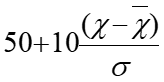 2.修習之所有職群之平均分數：學生所選習全部職群之成績平均分數。(三)特殊表現得分：指與報名職群相關之特殊優異表現，包括競賽、科展、觀摩發表或其他表現，但不包括原用於分發優先順序之項目。本區各項加分標準如下表：                       說明：1.特殊表現種類採計與否，由本作業小組認定。2.提出申請特殊表現加分項目以一項次為限，報名學生應自行選擇最有利之特殊表現級別用以提出輔導申請。(四)職群綜合表現積分，以技藝教育課程修習點數、修習相關職群成績轉化分數或修習之所有職群平均分數及特殊表現得分三項計算。五、報名手續(一)報名以一分發區為限，如有跨區重複報名情形，家長或監護人應回第一次報名區取消報名後，方可至第二分發區報名。(二)113年5月6日(星期一) 本作業小組將國中學生分發高級中等學校實用技能學程報名有關資料及表格分送各國中，並請各國中輔導室進行說明、協助填寫報名表A、B表及收取報名費新臺幣150元(低收入戶或其直系血親支領失業給付者，免報名費，中低收入戶報名費新台幣100元，但須於報名時附證明)。(三)各高級中等學校若與國中端合辦國中技藝教育者，請於113年5月15日(星期三)前將國中技藝教育學生選修職群轉化分數及百分比成績送至合辦國中。(四)應屆畢業生報名：由國中輔導室團體報名，請各國中將線上列印團體報名表、線上列印個別申請書A表、申請書B表及相關申請文件依序排列連同報名費於113年5月23日(星期四)~5月24日(星期五) 09:00~16:00至本作業小組(國立嘉義高工實習處)辦理報名(團體報名表請國中輔導室詳細審核後蓋章)。(五)個別報名及非應屆畢業生報名：備妥第伍點第二項之報名文件及報名費新臺幣150元，於5月24日(星期五) 09:00~16:00至本作業小組報名；通訊報名者於5月23日(星期四)前掛號寄至國立嘉義高工實習處分發作業小組收。六、分發放榜(一)放榜時間：113年6月14日(星期五)上午10時。(二)錄取名單張貼於本作業小組國立嘉義高工公告欄，且於https://www.cyivs.cy.edu.tw/網站上公告，並寄送分發結果通知單予學生，國中承辦人員可於線上填報系統查詢該校分發結果名單；另提供學生個別查榜，網址https://www.cyivs.cy.edu.tw/。七、分發結果複查(一) 報名學生對於分發結果有疑義時，得申請分發結果複查，惟不得補送或更改申請資料，且複查以一次為限，再次申請不予受理。(二)受理複查時間：113年6月14日(星期五)10:00至15:00止。(三)複查時請填寫「分發結果複查申請書」（如附件四），並另附書寫姓名、地址，並貼足新臺幣35元之限時掛號回郵信封1個，由學生或家長至本作業小組(國立嘉義高工)提出申請，恕不受理郵寄申請。八、錄取學生報到(一)請錄取學生於113年6月17日(星期一)08:30至11:30，至錄取學校辦理報到。(二)報到時請攜帶下列證件：1.分發結果通知單。2.國中畢(修)業證書或同等學力證明文件。3.如於報到日仍未接獲分發結果通知單，請攜帶身分證明文件前往報到。錄取學校　於查驗學生身分無誤後，應予受理報到。九、報到後放棄錄取資格(一)已完成報到學生，應於113年6月18日（星期二）中午12:00前填具本簡章所附之「已報到放棄分發錄取資格聲明書」（如附件五），由學生或家長親送至錄取學校辦理放棄資格，始得報名參加免試入學或其他入學管道。(二)錄取資格一經放棄，即不可以任何理由要求回復或撤回，學生及家長於放棄前請審慎考慮。陸、注意事項一、實用技能學程分發以一次為限，一經分發即不得申請更改。二、實用技能學程學校各科班於學生報到後，如仍有缺額，於113年7月16日(星期二)起至8月23日(星期五)止由各校自行辦理續招，並應依第伍點第三項分發優先順序辦理。三、各校科班於分發報到後未滿十五人之班級，得不開班；已報到之學生，於113年6月25日(星期二)前得由本作業小組協調改分發，如仍不願接受改分發者視同放棄分發錄取資格，亦不得要求退還報名費。四、若學生已於續招前之各入學管道錄取且報到，因特殊因素必須離開原錄取報到學校所在之就學區，經提出證明文件並取得原報到學校書面同意後，始得報名參加。違反規定經續招錄取者，取消其續招錄取資格。　　　　前項特殊因素，包括下列情形：    (一)學生因家長、其他法定代理人工作地異動，須搬家遷徙。    (二)特殊境遇家庭。五、本作業小組對於學生個人資料使用範圍、目的、對象及使用期間等相關規範如下：(一)本作業小組於報名表中對於學生資料之蒐集，係為學生成績計算、資料整理、登記、分發及報到作業等招生作業之必要程序，並作為後續資料統計及學生至各錄取學校報到註冊作業使用，學生資料蒐集之範圍以本作業小組報名表所列各項內容資料為限。(二)本作業小組蒐集之學生資料，因招生、統計與註冊作業需要，於學生完成報名作業後，即同意本作業小組、所屬招生學校及教育部進行使用，使用範圍亦以前項規定為限。(三)學生依個人資料保護法第三條規定，當事人依該法行使之權利，將不因報名作業而拋棄或限制，惟考量招生作業之公平性，學生報名之相關證明文件應於報名時一併提出，完成報名作業後不得要求補件、修改或替換，未附證明文件或證明書中各欄填寫不全者，一律不予採認，所繳報名費用及相關證明文件亦不退還。若學生不提供前開各項相關個人資料，本作業小組將無法進行該學生之分發作業，請特別注意。(四)完成報名程序之學生，即同意本作業小組對於學生個人資料蒐集類別、使用範圍、方式、目的、對象及使用期間等相關規範，並同意本作業小組對於學生個人資料進行蒐集或處理。柒、其他本簡章未盡事宜，悉依有關法規辦理，若有相關法令規章未能明定，而造成疑義者，由本作業小組召開會議研議辦理。113學年度嘉義區分發就讀高級中等學校實用技能學程報名表（曾選習技藝教育課程學生適用） 113學年度嘉義區分發就讀高級中等學校實用技能學程報名表（未曾選習技藝教育課程學生適用）附件三嘉義區實用技能學程分發相關職群對照表113學年度全國高級中等學校嘉義區實用技能學程分發分發結果複查申請書說明：1.由學生或家長(或監護人)至本作業小組填寫複查申請書提出申請，不受理郵寄申請。2.複查以一次為限，再次申請不予受理。3.複查時請另附書寫姓名、地址並貼足新臺幣35元之限時掛號回郵信封1個，以便寄發複查結果回覆表。4.複查結果若符合錄取標準者，以增額方式錄取。5.受理複查時間：113年6月14日 (星期五) 10:00至15:00止，逾期不予受理。113學年度全國高級中等學校嘉義區實用技能學程分發已報到放棄分發錄取資格聲明書第一聯　錄取學校存查聯113學年度全國高級中等學校嘉義區實用技能學程分發已報到放棄分發錄取資格聲明書第二聯　學生存查聯說明：1.已報到學生欲放棄分發錄取資格者，請填妥本聲明書（共二聯）並經學生及家長(或監護人)簽章後，於113年6月18日(星期二)中午12:00前由學生或家長親送至錄取學校辦理。2.錄取學校於聲明書蓋章後，將第一聯撕下由學校存查，第二聯由學生領回。3.聲明放棄錄取資格手續完成後，不得以任何理由回復或撤回，請學生及家長慎重考慮。時間項目內容備註113年5月16日(四)至113年5月22日(三)各國中受理報名及線上填報，並列印報名相關文件(Ａ、B表及報名總表)應屆國中學生向國中輔導室報名113年5月23日(四)至113年5月24日(五)各分區受理國中集體報名及個別報名國中團體報名收件學生個別報名(非應屆)113年6月14日(五)分發結果放榜https://www.cyivs.cy.edu.tw時間：上午10：00113年6月14日(五)下午3時前申請複查113學年度全國高級中等學校嘉義區實用技能學程分發作業小組地址：嘉義市彌陀路174號電話：05-2777301 113年6月17日(一)錄取學生報到報到時間：08:30～11:30(各招生學校報到時間如有變更，由各招生學校自行通知學生)113年6月18日(二)中午12時前報到後聲明放棄錄取資格填具本簡章所附之「已報到放棄分發錄取資格聲明書」，由學生或家長親送至錄取學校辦理放棄資格，始得報名參加免試入學或其他入學管道。學 校 名 稱 (聯絡電話)職群與科別志願 代碼年 段班 數上課方式上課方式 招 生 名 額外加名額外加名額備註(安全注意事項)全文完學 校 名 稱 (聯絡電話)職群與科別志願 代碼年 段班 數上課 時段每週 節數 招 生 名 額外加名額外加名額備註(安全注意事項)全文完學 校 名 稱 (聯絡電話)職群與科別志願 代碼年 段班 數上課 時段每週 節數 招 生 名 額原住民生身心障礙生備註(安全注意事項)全文完國立嘉義高級 工業職業學校 (05)2777301https://www.cyivs.cy.edu.tw電機與電子群微電腦修護科A13 1日間3533(1)(1)國立嘉義高級 工業職業學校 (05)2777301https://www.cyivs.cy.edu.tw電機與電子群電機修護科A23 1日間3533(1)(1)國立嘉義高級 工業職業學校 (05)2777301https://www.cyivs.cy.edu.tw機械群機械修護科A33 1日間3533(1)(1)國立嘉義高級 工業職業學校 (05)2777301https://www.cyivs.cy.edu.tw機械群電腦繪圖科A43 1日間3533(1)(1)國立嘉義高級 工業職業學校 (05)2777301https://www.cyivs.cy.edu.tw設計群裝潢技術科A53 1日間3533(1)(1)國立嘉義高級 工業職業學校 (05)2777301https://www.cyivs.cy.edu.tw動力機械群塗裝技術科A63 1日間3533(1)(1)國立嘉義高級 工業職業學校 (05)2777301https://www.cyivs.cy.edu.tw動力機械群汽車修護科A73 1夜間2533(1)(1)小	計小	計小	計小	計 7 23155國立嘉義高級家事職業學校(05)2259640#1220https://www.cyhvs.cy.edu.tw美容造型群美顏技術科B13 1日間35331 1小	計小	計小	計小	計 13311私立東吳高級 工業家事職業 學校 (05)2246161#303https://www.dwvs.cy.edu.tw/動力機械群汽車修護科C131日間35431  1私立東吳高級 工業家事職業 學校 (05)2246161#303https://www.dwvs.cy.edu.tw/美容造型群美髮技術科C231日間35431  1私立東吳高級 工業家事職業 學校 (05)2246161#303https://www.dwvs.cy.edu.tw/餐旅群餐飲技術科C333日間351293  3私立東吳高級 工業家事職業 學校 (05)2246161#303https://www.dwvs.cy.edu.tw/餐旅群烘焙食品科C431日間35431  1私立東吳高級 工業家事職業 學校 (05)2246161#303https://www.dwvs.cy.edu.tw/設計群多媒體技術科C531日間35431  1私立東吳高級 工業家事職業 學校 (05)2246161#303https://www.dwvs.cy.edu.tw/電機與電子群水電技術科C631日間35431  1私立東吳高級 工業家事職業 學校 (05)2246161#303https://www.dwvs.cy.edu.tw/美容造型群美顏技術科C731日間35431  1小	計小	計小	計小	計93879   9合	計合	計合	計合	計 1765115  15學 校 名 稱 (聯絡電話)職群與科別志願 代碼年 段班 數上課方式上課方式招生名額外加名額外加名額備註(安全注意事項)學 校 名 稱 (聯絡電話)職群與科別志願 代碼年 段班 數上課 時段每週 節數招生名額外加名額外加名額備註(安全注意事項)學 校 名 稱 (聯絡電話)職群與科別志願 代碼年 段班 數上課 時段每週 節數招生名額原住民生身心障礙生備註(安全注意事項)國立民雄高級 農工職業學校(05)2267120#269https://www.mhvs.cyc.edu.tw/動力機械群機車修護科D13 1日間35  3311小	計小	計小	計小	計  1  3311私立萬能高級 工商職業學校 (05)2687777#215 https://www.wnvs.cyc.edu.tw/2019/動力機械群汽車修護科E131日間354311私立萬能高級 工商職業學校 (05)2687777#215 https://www.wnvs.cyc.edu.tw/2019/商業群多媒體技術科E231日間354311私立萬能高級 工商職業學校 (05)2687777#215 https://www.wnvs.cyc.edu.tw/2019/餐旅群餐飲技術科E332日間358622小	計小	計小	計小	計4  1724   4合	計合	計合	計合	計 5  2055   5項目名次全國級區域級縣市級丙級證照1~3名86444~6名7534佳作6424□應屆畢業       □非應屆畢業      □應屆畢業       □非應屆畢業      □應屆畢業       □非應屆畢業      □應屆畢業       □非應屆畢業      □應屆畢業       □非應屆畢業      □應屆畢業       □非應屆畢業      □應屆畢業       □非應屆畢業      □應屆畢業       □非應屆畢業      □應屆畢業       □非應屆畢業      □應屆畢業       □非應屆畢業      □應屆畢業       □非應屆畢業      □應屆畢業       □非應屆畢業      □應屆畢業       □非應屆畢業      □應屆畢業       □非應屆畢業      □應屆畢業       □非應屆畢業      □應屆畢業       □非應屆畢業      □應屆畢業       □非應屆畢業      □應屆畢業       □非應屆畢業      □應屆畢業       □非應屆畢業      □應屆畢業       □非應屆畢業      就讀國民中學：                        填表日期：   年   月   日   就讀國民中學：                        填表日期：   年   月   日   就讀國民中學：                        填表日期：   年   月   日   就讀國民中學：                        填表日期：   年   月   日   就讀國民中學：                        填表日期：   年   月   日   就讀國民中學：                        填表日期：   年   月   日   就讀國民中學：                        填表日期：   年   月   日   就讀國民中學：                        填表日期：   年   月   日   就讀國民中學：                        填表日期：   年   月   日   就讀國民中學：                        填表日期：   年   月   日   就讀國民中學：                        填表日期：   年   月   日   就讀國民中學：                        填表日期：   年   月   日   學生姓名學生姓名學生姓名學生姓名性別性別身分證統一編號身分證統一編號身分證統一編號身分證統一編號身分證統一編號身分證統一編號身分證統一編號身分證統一編號身分證統一編號身分證統一編號身分證統一編號身分證統一編號出生年月日出生年月日出生年月日出生年月日申請學生簽章申請學生簽章申請學生簽章申請學生簽章申請學生簽章家長或監護人簽章家長或監護人簽章家長或監護人簽章家長或監護人簽章家長或監護人簽章家長或監護人簽章□男□女□男□女年   月   日年   月   日年   月   日年   月   日姓名：               簽章：姓名：               簽章：姓名：               簽章：姓名：               簽章：姓名：               簽章：姓名：               簽章：聯絡電話聯絡電話聯絡電話住家：住家：住家：手機：手機：手機：手機：手機：手機：手機：手機：手機：通訊地址：□□□通訊地址：□□□通訊地址：□□□通訊地址：□□□通訊地址：□□□通訊地址：□□□通訊地址：□□□通訊地址：□□□通訊地址：□□□通訊地址：□□□通訊地址：□□□通訊地址：□□□通訊地址：□□□通訊地址：□□□通訊地址：□□□通訊地址：□□□通訊地址：□□□通訊地址：□□□請勾選下列證明文件別請勾選下列證明文件別請勾選下列證明文件別請勾選下列證明文件別請勾選下列證明文件別請勾選下列證明文件別請勾選下列證明文件別技藝教育修習點數(a)技藝教育修習點數(a)技藝教育修習點數(a)技藝教育修習點數(a)技藝教育修習點數(a)技藝教育修習點數(a)技藝教育修習點數(a)技藝教育修習點數(a)技藝教育修習點數(a)技藝教育修習點數(a)技藝教育修習點數(a)技藝教育修習點數(a)技藝教育修習點數(a)技藝教育修習點數(a)選習國民中學技藝教育課程資料選習國民中學技藝教育課程資料選習國民中學技藝教育課程資料選習國民中學技藝教育課程資料選習國民中學技藝教育課程資料選習國民中學技藝教育課程資料選習國民中學技藝教育課程資料選習國民中學技藝教育課程資料選習國民中學技藝教育課程資料選習國民中學技藝教育課程資料選習國民中學技藝教育課程資料選習國民中學技藝教育課程資料□選修職群轉化分數之修習證明書。(證明書正面應有學校名稱、學生姓名及負責業務之承辦人核章)。□曾參加各直轄市、縣(市)政府主辦之技藝競賽獲獎或成果展獲獎；獲獎證明文件。(無者免附)。□低收入戶證明文件。   (無者免附)。□中低收入戶證明文件。(無者免附)。□特殊表現證明文件(無者免附)。   □選修職群轉化分數之修習證明書。(證明書正面應有學校名稱、學生姓名及負責業務之承辦人核章)。□曾參加各直轄市、縣(市)政府主辦之技藝競賽獲獎或成果展獲獎；獲獎證明文件。(無者免附)。□低收入戶證明文件。   (無者免附)。□中低收入戶證明文件。(無者免附)。□特殊表現證明文件(無者免附)。   □選修職群轉化分數之修習證明書。(證明書正面應有學校名稱、學生姓名及負責業務之承辦人核章)。□曾參加各直轄市、縣(市)政府主辦之技藝競賽獲獎或成果展獲獎；獲獎證明文件。(無者免附)。□低收入戶證明文件。   (無者免附)。□中低收入戶證明文件。(無者免附)。□特殊表現證明文件(無者免附)。   □選修職群轉化分數之修習證明書。(證明書正面應有學校名稱、學生姓名及負責業務之承辦人核章)。□曾參加各直轄市、縣(市)政府主辦之技藝競賽獲獎或成果展獲獎；獲獎證明文件。(無者免附)。□低收入戶證明文件。   (無者免附)。□中低收入戶證明文件。(無者免附)。□特殊表現證明文件(無者免附)。   □選修職群轉化分數之修習證明書。(證明書正面應有學校名稱、學生姓名及負責業務之承辦人核章)。□曾參加各直轄市、縣(市)政府主辦之技藝競賽獲獎或成果展獲獎；獲獎證明文件。(無者免附)。□低收入戶證明文件。   (無者免附)。□中低收入戶證明文件。(無者免附)。□特殊表現證明文件(無者免附)。   □選修職群轉化分數之修習證明書。(證明書正面應有學校名稱、學生姓名及負責業務之承辦人核章)。□曾參加各直轄市、縣(市)政府主辦之技藝競賽獲獎或成果展獲獎；獲獎證明文件。(無者免附)。□低收入戶證明文件。   (無者免附)。□中低收入戶證明文件。(無者免附)。□特殊表現證明文件(無者免附)。   □選修職群轉化分數之修習證明書。(證明書正面應有學校名稱、學生姓名及負責業務之承辦人核章)。□曾參加各直轄市、縣(市)政府主辦之技藝競賽獲獎或成果展獲獎；獲獎證明文件。(無者免附)。□低收入戶證明文件。   (無者免附)。□中低收入戶證明文件。(無者免附)。□特殊表現證明文件(無者免附)。   修習節數：每週上課1節，每學期為1點上學期每週修習      節下學期每週修習      節全年共修習      節    修習節數：每週上課1節，每學期為1點上學期每週修習      節下學期每週修習      節全年共修習      節    修習節數：每週上課1節，每學期為1點上學期每週修習      節下學期每週修習      節全年共修習      節    修習節數：每週上課1節，每學期為1點上學期每週修習      節下學期每週修習      節全年共修習      節    修習節數：每週上課1節，每學期為1點上學期每週修習      節下學期每週修習      節全年共修習      節    修習節數：每週上課1節，每學期為1點上學期每週修習      節下學期每週修習      節全年共修習      節    修習節數：每週上課1節，每學期為1點上學期每週修習      節下學期每週修習      節全年共修習      節    修習節數：每週上課1節，每學期為1點上學期每週修習      節下學期每週修習      節全年共修習      節    修習節數：每週上課1節，每學期為1點上學期每週修習      節下學期每週修習      節全年共修習      節    修習節數：每週上課1節，每學期為1點上學期每週修習      節下學期每週修習      節全年共修習      節    修習節數：每週上課1節，每學期為1點上學期每週修習      節下學期每週修習      節全年共修習      節    修習節數：每週上課1節，每學期為1點上學期每週修習      節下學期每週修習      節全年共修習      節    開班學校名稱開班學校名稱開班學校名稱開班學校名稱職群名稱職群名稱職群名稱職群名稱職群成績轉化分數(b1)職群成績轉化分數(b1)所有職群平均分數(b2)所有職群平均分數(b2)□選修職群轉化分數之修習證明書。(證明書正面應有學校名稱、學生姓名及負責業務之承辦人核章)。□曾參加各直轄市、縣(市)政府主辦之技藝競賽獲獎或成果展獲獎；獲獎證明文件。(無者免附)。□低收入戶證明文件。   (無者免附)。□中低收入戶證明文件。(無者免附)。□特殊表現證明文件(無者免附)。   □選修職群轉化分數之修習證明書。(證明書正面應有學校名稱、學生姓名及負責業務之承辦人核章)。□曾參加各直轄市、縣(市)政府主辦之技藝競賽獲獎或成果展獲獎；獲獎證明文件。(無者免附)。□低收入戶證明文件。   (無者免附)。□中低收入戶證明文件。(無者免附)。□特殊表現證明文件(無者免附)。   □選修職群轉化分數之修習證明書。(證明書正面應有學校名稱、學生姓名及負責業務之承辦人核章)。□曾參加各直轄市、縣(市)政府主辦之技藝競賽獲獎或成果展獲獎；獲獎證明文件。(無者免附)。□低收入戶證明文件。   (無者免附)。□中低收入戶證明文件。(無者免附)。□特殊表現證明文件(無者免附)。   □選修職群轉化分數之修習證明書。(證明書正面應有學校名稱、學生姓名及負責業務之承辦人核章)。□曾參加各直轄市、縣(市)政府主辦之技藝競賽獲獎或成果展獲獎；獲獎證明文件。(無者免附)。□低收入戶證明文件。   (無者免附)。□中低收入戶證明文件。(無者免附)。□特殊表現證明文件(無者免附)。   □選修職群轉化分數之修習證明書。(證明書正面應有學校名稱、學生姓名及負責業務之承辦人核章)。□曾參加各直轄市、縣(市)政府主辦之技藝競賽獲獎或成果展獲獎；獲獎證明文件。(無者免附)。□低收入戶證明文件。   (無者免附)。□中低收入戶證明文件。(無者免附)。□特殊表現證明文件(無者免附)。   □選修職群轉化分數之修習證明書。(證明書正面應有學校名稱、學生姓名及負責業務之承辦人核章)。□曾參加各直轄市、縣(市)政府主辦之技藝競賽獲獎或成果展獲獎；獲獎證明文件。(無者免附)。□低收入戶證明文件。   (無者免附)。□中低收入戶證明文件。(無者免附)。□特殊表現證明文件(無者免附)。   □選修職群轉化分數之修習證明書。(證明書正面應有學校名稱、學生姓名及負責業務之承辦人核章)。□曾參加各直轄市、縣(市)政府主辦之技藝競賽獲獎或成果展獲獎；獲獎證明文件。(無者免附)。□低收入戶證明文件。   (無者免附)。□中低收入戶證明文件。(無者免附)。□特殊表現證明文件(無者免附)。   修習節數：每週上課1節，每學期為1點上學期每週修習      節下學期每週修習      節全年共修習      節    修習節數：每週上課1節，每學期為1點上學期每週修習      節下學期每週修習      節全年共修習      節    修習節數：每週上課1節，每學期為1點上學期每週修習      節下學期每週修習      節全年共修習      節    修習節數：每週上課1節，每學期為1點上學期每週修習      節下學期每週修習      節全年共修習      節    修習節數：每週上課1節，每學期為1點上學期每週修習      節下學期每週修習      節全年共修習      節    修習節數：每週上課1節，每學期為1點上學期每週修習      節下學期每週修習      節全年共修習      節    修習節數：每週上課1節，每學期為1點上學期每週修習      節下學期每週修習      節全年共修習      節    修習節數：每週上課1節，每學期為1點上學期每週修習      節下學期每週修習      節全年共修習      節    修習節數：每週上課1節，每學期為1點上學期每週修習      節下學期每週修習      節全年共修習      節    修習節數：每週上課1節，每學期為1點上學期每週修習      節下學期每週修習      節全年共修習      節    修習節數：每週上課1節，每學期為1點上學期每週修習      節下學期每週修習      節全年共修習      節    修習節數：每週上課1節，每學期為1點上學期每週修習      節下學期每週修習      節全年共修習      節    □選修職群轉化分數之修習證明書。(證明書正面應有學校名稱、學生姓名及負責業務之承辦人核章)。□曾參加各直轄市、縣(市)政府主辦之技藝競賽獲獎或成果展獲獎；獲獎證明文件。(無者免附)。□低收入戶證明文件。   (無者免附)。□中低收入戶證明文件。(無者免附)。□特殊表現證明文件(無者免附)。   □選修職群轉化分數之修習證明書。(證明書正面應有學校名稱、學生姓名及負責業務之承辦人核章)。□曾參加各直轄市、縣(市)政府主辦之技藝競賽獲獎或成果展獲獎；獲獎證明文件。(無者免附)。□低收入戶證明文件。   (無者免附)。□中低收入戶證明文件。(無者免附)。□特殊表現證明文件(無者免附)。   □選修職群轉化分數之修習證明書。(證明書正面應有學校名稱、學生姓名及負責業務之承辦人核章)。□曾參加各直轄市、縣(市)政府主辦之技藝競賽獲獎或成果展獲獎；獲獎證明文件。(無者免附)。□低收入戶證明文件。   (無者免附)。□中低收入戶證明文件。(無者免附)。□特殊表現證明文件(無者免附)。   □選修職群轉化分數之修習證明書。(證明書正面應有學校名稱、學生姓名及負責業務之承辦人核章)。□曾參加各直轄市、縣(市)政府主辦之技藝競賽獲獎或成果展獲獎；獲獎證明文件。(無者免附)。□低收入戶證明文件。   (無者免附)。□中低收入戶證明文件。(無者免附)。□特殊表現證明文件(無者免附)。   □選修職群轉化分數之修習證明書。(證明書正面應有學校名稱、學生姓名及負責業務之承辦人核章)。□曾參加各直轄市、縣(市)政府主辦之技藝競賽獲獎或成果展獲獎；獲獎證明文件。(無者免附)。□低收入戶證明文件。   (無者免附)。□中低收入戶證明文件。(無者免附)。□特殊表現證明文件(無者免附)。   □選修職群轉化分數之修習證明書。(證明書正面應有學校名稱、學生姓名及負責業務之承辦人核章)。□曾參加各直轄市、縣(市)政府主辦之技藝競賽獲獎或成果展獲獎；獲獎證明文件。(無者免附)。□低收入戶證明文件。   (無者免附)。□中低收入戶證明文件。(無者免附)。□特殊表現證明文件(無者免附)。   □選修職群轉化分數之修習證明書。(證明書正面應有學校名稱、學生姓名及負責業務之承辦人核章)。□曾參加各直轄市、縣(市)政府主辦之技藝競賽獲獎或成果展獲獎；獲獎證明文件。(無者免附)。□低收入戶證明文件。   (無者免附)。□中低收入戶證明文件。(無者免附)。□特殊表現證明文件(無者免附)。   修習節數：每週上課1節，每學期為1點上學期每週修習      節下學期每週修習      節全年共修習      節    修習節數：每週上課1節，每學期為1點上學期每週修習      節下學期每週修習      節全年共修習      節    修習節數：每週上課1節，每學期為1點上學期每週修習      節下學期每週修習      節全年共修習      節    修習節數：每週上課1節，每學期為1點上學期每週修習      節下學期每週修習      節全年共修習      節    修習節數：每週上課1節，每學期為1點上學期每週修習      節下學期每週修習      節全年共修習      節    修習節數：每週上課1節，每學期為1點上學期每週修習      節下學期每週修習      節全年共修習      節    修習節數：每週上課1節，每學期為1點上學期每週修習      節下學期每週修習      節全年共修習      節    修習節數：每週上課1節，每學期為1點上學期每週修習      節下學期每週修習      節全年共修習      節    修習節數：每週上課1節，每學期為1點上學期每週修習      節下學期每週修習      節全年共修習      節    修習節數：每週上課1節，每學期為1點上學期每週修習      節下學期每週修習      節全年共修習      節    修習節數：每週上課1節，每學期為1點上學期每週修習      節下學期每週修習      節全年共修習      節    修習節數：每週上課1節，每學期為1點上學期每週修習      節下學期每週修習      節全年共修習      節    □選修職群轉化分數之修習證明書。(證明書正面應有學校名稱、學生姓名及負責業務之承辦人核章)。□曾參加各直轄市、縣(市)政府主辦之技藝競賽獲獎或成果展獲獎；獲獎證明文件。(無者免附)。□低收入戶證明文件。   (無者免附)。□中低收入戶證明文件。(無者免附)。□特殊表現證明文件(無者免附)。   □選修職群轉化分數之修習證明書。(證明書正面應有學校名稱、學生姓名及負責業務之承辦人核章)。□曾參加各直轄市、縣(市)政府主辦之技藝競賽獲獎或成果展獲獎；獲獎證明文件。(無者免附)。□低收入戶證明文件。   (無者免附)。□中低收入戶證明文件。(無者免附)。□特殊表現證明文件(無者免附)。   □選修職群轉化分數之修習證明書。(證明書正面應有學校名稱、學生姓名及負責業務之承辦人核章)。□曾參加各直轄市、縣(市)政府主辦之技藝競賽獲獎或成果展獲獎；獲獎證明文件。(無者免附)。□低收入戶證明文件。   (無者免附)。□中低收入戶證明文件。(無者免附)。□特殊表現證明文件(無者免附)。   □選修職群轉化分數之修習證明書。(證明書正面應有學校名稱、學生姓名及負責業務之承辦人核章)。□曾參加各直轄市、縣(市)政府主辦之技藝競賽獲獎或成果展獲獎；獲獎證明文件。(無者免附)。□低收入戶證明文件。   (無者免附)。□中低收入戶證明文件。(無者免附)。□特殊表現證明文件(無者免附)。   □選修職群轉化分數之修習證明書。(證明書正面應有學校名稱、學生姓名及負責業務之承辦人核章)。□曾參加各直轄市、縣(市)政府主辦之技藝競賽獲獎或成果展獲獎；獲獎證明文件。(無者免附)。□低收入戶證明文件。   (無者免附)。□中低收入戶證明文件。(無者免附)。□特殊表現證明文件(無者免附)。   □選修職群轉化分數之修習證明書。(證明書正面應有學校名稱、學生姓名及負責業務之承辦人核章)。□曾參加各直轄市、縣(市)政府主辦之技藝競賽獲獎或成果展獲獎；獲獎證明文件。(無者免附)。□低收入戶證明文件。   (無者免附)。□中低收入戶證明文件。(無者免附)。□特殊表現證明文件(無者免附)。   □選修職群轉化分數之修習證明書。(證明書正面應有學校名稱、學生姓名及負責業務之承辦人核章)。□曾參加各直轄市、縣(市)政府主辦之技藝競賽獲獎或成果展獲獎；獲獎證明文件。(無者免附)。□低收入戶證明文件。   (無者免附)。□中低收入戶證明文件。(無者免附)。□特殊表現證明文件(無者免附)。   修習節數：每週上課1節，每學期為1點上學期每週修習      節下學期每週修習      節全年共修習      節    修習節數：每週上課1節，每學期為1點上學期每週修習      節下學期每週修習      節全年共修習      節    修習節數：每週上課1節，每學期為1點上學期每週修習      節下學期每週修習      節全年共修習      節    修習節數：每週上課1節，每學期為1點上學期每週修習      節下學期每週修習      節全年共修習      節    修習節數：每週上課1節，每學期為1點上學期每週修習      節下學期每週修習      節全年共修習      節    修習節數：每週上課1節，每學期為1點上學期每週修習      節下學期每週修習      節全年共修習      節    修習節數：每週上課1節，每學期為1點上學期每週修習      節下學期每週修習      節全年共修習      節    修習節數：每週上課1節，每學期為1點上學期每週修習      節下學期每週修習      節全年共修習      節    修習節數：每週上課1節，每學期為1點上學期每週修習      節下學期每週修習      節全年共修習      節    修習節數：每週上課1節，每學期為1點上學期每週修習      節下學期每週修習      節全年共修習      節    修習節數：每週上課1節，每學期為1點上學期每週修習      節下學期每週修習      節全年共修習      節    修習節數：每週上課1節，每學期為1點上學期每週修習      節下學期每週修習      節全年共修習      節    □選修職群轉化分數之修習證明書。(證明書正面應有學校名稱、學生姓名及負責業務之承辦人核章)。□曾參加各直轄市、縣(市)政府主辦之技藝競賽獲獎或成果展獲獎；獲獎證明文件。(無者免附)。□低收入戶證明文件。   (無者免附)。□中低收入戶證明文件。(無者免附)。□特殊表現證明文件(無者免附)。   □選修職群轉化分數之修習證明書。(證明書正面應有學校名稱、學生姓名及負責業務之承辦人核章)。□曾參加各直轄市、縣(市)政府主辦之技藝競賽獲獎或成果展獲獎；獲獎證明文件。(無者免附)。□低收入戶證明文件。   (無者免附)。□中低收入戶證明文件。(無者免附)。□特殊表現證明文件(無者免附)。   □選修職群轉化分數之修習證明書。(證明書正面應有學校名稱、學生姓名及負責業務之承辦人核章)。□曾參加各直轄市、縣(市)政府主辦之技藝競賽獲獎或成果展獲獎；獲獎證明文件。(無者免附)。□低收入戶證明文件。   (無者免附)。□中低收入戶證明文件。(無者免附)。□特殊表現證明文件(無者免附)。   □選修職群轉化分數之修習證明書。(證明書正面應有學校名稱、學生姓名及負責業務之承辦人核章)。□曾參加各直轄市、縣(市)政府主辦之技藝競賽獲獎或成果展獲獎；獲獎證明文件。(無者免附)。□低收入戶證明文件。   (無者免附)。□中低收入戶證明文件。(無者免附)。□特殊表現證明文件(無者免附)。   □選修職群轉化分數之修習證明書。(證明書正面應有學校名稱、學生姓名及負責業務之承辦人核章)。□曾參加各直轄市、縣(市)政府主辦之技藝競賽獲獎或成果展獲獎；獲獎證明文件。(無者免附)。□低收入戶證明文件。   (無者免附)。□中低收入戶證明文件。(無者免附)。□特殊表現證明文件(無者免附)。   □選修職群轉化分數之修習證明書。(證明書正面應有學校名稱、學生姓名及負責業務之承辦人核章)。□曾參加各直轄市、縣(市)政府主辦之技藝競賽獲獎或成果展獲獎；獲獎證明文件。(無者免附)。□低收入戶證明文件。   (無者免附)。□中低收入戶證明文件。(無者免附)。□特殊表現證明文件(無者免附)。   □選修職群轉化分數之修習證明書。(證明書正面應有學校名稱、學生姓名及負責業務之承辦人核章)。□曾參加各直轄市、縣(市)政府主辦之技藝競賽獲獎或成果展獲獎；獲獎證明文件。(無者免附)。□低收入戶證明文件。   (無者免附)。□中低收入戶證明文件。(無者免附)。□特殊表現證明文件(無者免附)。   修習職群數：每一職群為2點全年共修習        職群修習職群數：每一職群為2點全年共修習        職群修習職群數：每一職群為2點全年共修習        職群修習職群數：每一職群為2點全年共修習        職群修習職群數：每一職群為2點全年共修習        職群修習職群數：每一職群為2點全年共修習        職群修習職群數：每一職群為2點全年共修習        職群修習職群數：每一職群為2點全年共修習        職群修習職群數：每一職群為2點全年共修習        職群修習職群數：每一職群為2點全年共修習        職群修習職群數：每一職群為2點全年共修習        職群修習職群數：每一職群為2點全年共修習        職群□選修職群轉化分數之修習證明書。(證明書正面應有學校名稱、學生姓名及負責業務之承辦人核章)。□曾參加各直轄市、縣(市)政府主辦之技藝競賽獲獎或成果展獲獎；獲獎證明文件。(無者免附)。□低收入戶證明文件。   (無者免附)。□中低收入戶證明文件。(無者免附)。□特殊表現證明文件(無者免附)。   □選修職群轉化分數之修習證明書。(證明書正面應有學校名稱、學生姓名及負責業務之承辦人核章)。□曾參加各直轄市、縣(市)政府主辦之技藝競賽獲獎或成果展獲獎；獲獎證明文件。(無者免附)。□低收入戶證明文件。   (無者免附)。□中低收入戶證明文件。(無者免附)。□特殊表現證明文件(無者免附)。   □選修職群轉化分數之修習證明書。(證明書正面應有學校名稱、學生姓名及負責業務之承辦人核章)。□曾參加各直轄市、縣(市)政府主辦之技藝競賽獲獎或成果展獲獎；獲獎證明文件。(無者免附)。□低收入戶證明文件。   (無者免附)。□中低收入戶證明文件。(無者免附)。□特殊表現證明文件(無者免附)。   □選修職群轉化分數之修習證明書。(證明書正面應有學校名稱、學生姓名及負責業務之承辦人核章)。□曾參加各直轄市、縣(市)政府主辦之技藝競賽獲獎或成果展獲獎；獲獎證明文件。(無者免附)。□低收入戶證明文件。   (無者免附)。□中低收入戶證明文件。(無者免附)。□特殊表現證明文件(無者免附)。   □選修職群轉化分數之修習證明書。(證明書正面應有學校名稱、學生姓名及負責業務之承辦人核章)。□曾參加各直轄市、縣(市)政府主辦之技藝競賽獲獎或成果展獲獎；獲獎證明文件。(無者免附)。□低收入戶證明文件。   (無者免附)。□中低收入戶證明文件。(無者免附)。□特殊表現證明文件(無者免附)。   □選修職群轉化分數之修習證明書。(證明書正面應有學校名稱、學生姓名及負責業務之承辦人核章)。□曾參加各直轄市、縣(市)政府主辦之技藝競賽獲獎或成果展獲獎；獲獎證明文件。(無者免附)。□低收入戶證明文件。   (無者免附)。□中低收入戶證明文件。(無者免附)。□特殊表現證明文件(無者免附)。   □選修職群轉化分數之修習證明書。(證明書正面應有學校名稱、學生姓名及負責業務之承辦人核章)。□曾參加各直轄市、縣(市)政府主辦之技藝競賽獲獎或成果展獲獎；獲獎證明文件。(無者免附)。□低收入戶證明文件。   (無者免附)。□中低收入戶證明文件。(無者免附)。□特殊表現證明文件(無者免附)。   修習職群數：每一職群為2點全年共修習        職群修習職群數：每一職群為2點全年共修習        職群修習職群數：每一職群為2點全年共修習        職群修習職群數：每一職群為2點全年共修習        職群修習職群數：每一職群為2點全年共修習        職群修習職群數：每一職群為2點全年共修習        職群修習職群數：每一職群為2點全年共修習        職群修習職群數：每一職群為2點全年共修習        職群修習職群數：每一職群為2點全年共修習        職群修習職群數：每一職群為2點全年共修習        職群修習職群數：每一職群為2點全年共修習        職群修習職群數：每一職群為2點全年共修習        職群□選修職群轉化分數之修習證明書。(證明書正面應有學校名稱、學生姓名及負責業務之承辦人核章)。□曾參加各直轄市、縣(市)政府主辦之技藝競賽獲獎或成果展獲獎；獲獎證明文件。(無者免附)。□低收入戶證明文件。   (無者免附)。□中低收入戶證明文件。(無者免附)。□特殊表現證明文件(無者免附)。   □選修職群轉化分數之修習證明書。(證明書正面應有學校名稱、學生姓名及負責業務之承辦人核章)。□曾參加各直轄市、縣(市)政府主辦之技藝競賽獲獎或成果展獲獎；獲獎證明文件。(無者免附)。□低收入戶證明文件。   (無者免附)。□中低收入戶證明文件。(無者免附)。□特殊表現證明文件(無者免附)。   □選修職群轉化分數之修習證明書。(證明書正面應有學校名稱、學生姓名及負責業務之承辦人核章)。□曾參加各直轄市、縣(市)政府主辦之技藝競賽獲獎或成果展獲獎；獲獎證明文件。(無者免附)。□低收入戶證明文件。   (無者免附)。□中低收入戶證明文件。(無者免附)。□特殊表現證明文件(無者免附)。   □選修職群轉化分數之修習證明書。(證明書正面應有學校名稱、學生姓名及負責業務之承辦人核章)。□曾參加各直轄市、縣(市)政府主辦之技藝競賽獲獎或成果展獲獎；獲獎證明文件。(無者免附)。□低收入戶證明文件。   (無者免附)。□中低收入戶證明文件。(無者免附)。□特殊表現證明文件(無者免附)。   □選修職群轉化分數之修習證明書。(證明書正面應有學校名稱、學生姓名及負責業務之承辦人核章)。□曾參加各直轄市、縣(市)政府主辦之技藝競賽獲獎或成果展獲獎；獲獎證明文件。(無者免附)。□低收入戶證明文件。   (無者免附)。□中低收入戶證明文件。(無者免附)。□特殊表現證明文件(無者免附)。   □選修職群轉化分數之修習證明書。(證明書正面應有學校名稱、學生姓名及負責業務之承辦人核章)。□曾參加各直轄市、縣(市)政府主辦之技藝競賽獲獎或成果展獲獎；獲獎證明文件。(無者免附)。□低收入戶證明文件。   (無者免附)。□中低收入戶證明文件。(無者免附)。□特殊表現證明文件(無者免附)。   □選修職群轉化分數之修習證明書。(證明書正面應有學校名稱、學生姓名及負責業務之承辦人核章)。□曾參加各直轄市、縣(市)政府主辦之技藝競賽獲獎或成果展獲獎；獲獎證明文件。(無者免附)。□低收入戶證明文件。   (無者免附)。□中低收入戶證明文件。(無者免附)。□特殊表現證明文件(無者免附)。   合計點數（a）合計點數（a）合計點數（a）合計點數（a）合計點數（a）合計點數（a）合計點數（a）合計點數（a）合計點數（a）合計點數（a）合計點數（a）合計點數（a）申請分發志願學校職群科別志願順序校   名校   名校   名學校及科代碼學校及科代碼學校及科代碼學校及科代碼職  群職  群職  群職  群職  群科  別科  別科  別科  別科  別科  別科  別技藝教育課程修習點數(a)技藝教育課程修習點數(a)(b)(b)(b)(b)【b1、b2依擇優採計】(b)【b1、b2依擇優採計】特殊表現簡述(c)(檢附證明文件，共       件)特殊表現簡述(c)(檢附證明文件，共       件)職群綜合表現積分（a+b+c）分發錄取(由分區作業小組填寫）分發錄取(由分區作業小組填寫）申請分發志願學校職群科別志願順序校   名校   名校   名學校及科代碼學校及科代碼學校及科代碼學校及科代碼職  群職  群職  群職  群職  群科  別科  別科  別科  別科  別科  別科  別技藝教育課程修習點數(a)技藝教育課程修習點數(a)相關職群成績轉化分數(b1)所有職群平均分數(b2)所有職群平均分數(b2)(b)【b1、b2依擇優採計】(b)【b1、b2依擇優採計】特殊表現簡述(c)(檢附證明文件，共       件)特殊表現簡述(c)(檢附證明文件，共       件)職群綜合表現積分（a+b+c）分發錄取(由分區作業小組填寫）分發錄取(由分區作業小組填寫）申請分發志願學校職群科別1申請分發志願學校職群科別2申請分發志願學校職群科別3申請分發志願學校職群科別4申請分發志願學校職群科別5申請分發志願學校職群科別6申請分發志願學校職群科別7備註1.粗線欄免填（由分區作業小組填寫）。2.請檢附技藝教育課程選習職群轉化分數成績（計算至小數點下二位數，四捨五入）之修習證明書影本（加蓋職章），及正本（檢核後退還）。修習證明書正面應有學校名稱、學生姓名及負責業務之承辦人核章。3.「特殊表現」請檢附與報名職群相關之特殊優異表現之相關證明文件，無者免附。4.「參加各縣市政府主辦之技藝競賽或成果展者」請檢附相關獎狀或證明文件。5.「低收入戶」或「中低收入戶」請檢附鄉/鎮/市(區)公所開立之證明文件，無者免附。6. 本表背面須黏貼國民身分證統一編號或居留證正反面影印本或戶口名簿影印本。1.粗線欄免填（由分區作業小組填寫）。2.請檢附技藝教育課程選習職群轉化分數成績（計算至小數點下二位數，四捨五入）之修習證明書影本（加蓋職章），及正本（檢核後退還）。修習證明書正面應有學校名稱、學生姓名及負責業務之承辦人核章。3.「特殊表現」請檢附與報名職群相關之特殊優異表現之相關證明文件，無者免附。4.「參加各縣市政府主辦之技藝競賽或成果展者」請檢附相關獎狀或證明文件。5.「低收入戶」或「中低收入戶」請檢附鄉/鎮/市(區)公所開立之證明文件，無者免附。6. 本表背面須黏貼國民身分證統一編號或居留證正反面影印本或戶口名簿影印本。1.粗線欄免填（由分區作業小組填寫）。2.請檢附技藝教育課程選習職群轉化分數成績（計算至小數點下二位數，四捨五入）之修習證明書影本（加蓋職章），及正本（檢核後退還）。修習證明書正面應有學校名稱、學生姓名及負責業務之承辦人核章。3.「特殊表現」請檢附與報名職群相關之特殊優異表現之相關證明文件，無者免附。4.「參加各縣市政府主辦之技藝競賽或成果展者」請檢附相關獎狀或證明文件。5.「低收入戶」或「中低收入戶」請檢附鄉/鎮/市(區)公所開立之證明文件，無者免附。6. 本表背面須黏貼國民身分證統一編號或居留證正反面影印本或戶口名簿影印本。1.粗線欄免填（由分區作業小組填寫）。2.請檢附技藝教育課程選習職群轉化分數成績（計算至小數點下二位數，四捨五入）之修習證明書影本（加蓋職章），及正本（檢核後退還）。修習證明書正面應有學校名稱、學生姓名及負責業務之承辦人核章。3.「特殊表現」請檢附與報名職群相關之特殊優異表現之相關證明文件，無者免附。4.「參加各縣市政府主辦之技藝競賽或成果展者」請檢附相關獎狀或證明文件。5.「低收入戶」或「中低收入戶」請檢附鄉/鎮/市(區)公所開立之證明文件，無者免附。6. 本表背面須黏貼國民身分證統一編號或居留證正反面影印本或戶口名簿影印本。1.粗線欄免填（由分區作業小組填寫）。2.請檢附技藝教育課程選習職群轉化分數成績（計算至小數點下二位數，四捨五入）之修習證明書影本（加蓋職章），及正本（檢核後退還）。修習證明書正面應有學校名稱、學生姓名及負責業務之承辦人核章。3.「特殊表現」請檢附與報名職群相關之特殊優異表現之相關證明文件，無者免附。4.「參加各縣市政府主辦之技藝競賽或成果展者」請檢附相關獎狀或證明文件。5.「低收入戶」或「中低收入戶」請檢附鄉/鎮/市(區)公所開立之證明文件，無者免附。6. 本表背面須黏貼國民身分證統一編號或居留證正反面影印本或戶口名簿影印本。1.粗線欄免填（由分區作業小組填寫）。2.請檢附技藝教育課程選習職群轉化分數成績（計算至小數點下二位數，四捨五入）之修習證明書影本（加蓋職章），及正本（檢核後退還）。修習證明書正面應有學校名稱、學生姓名及負責業務之承辦人核章。3.「特殊表現」請檢附與報名職群相關之特殊優異表現之相關證明文件，無者免附。4.「參加各縣市政府主辦之技藝競賽或成果展者」請檢附相關獎狀或證明文件。5.「低收入戶」或「中低收入戶」請檢附鄉/鎮/市(區)公所開立之證明文件，無者免附。6. 本表背面須黏貼國民身分證統一編號或居留證正反面影印本或戶口名簿影印本。1.粗線欄免填（由分區作業小組填寫）。2.請檢附技藝教育課程選習職群轉化分數成績（計算至小數點下二位數，四捨五入）之修習證明書影本（加蓋職章），及正本（檢核後退還）。修習證明書正面應有學校名稱、學生姓名及負責業務之承辦人核章。3.「特殊表現」請檢附與報名職群相關之特殊優異表現之相關證明文件，無者免附。4.「參加各縣市政府主辦之技藝競賽或成果展者」請檢附相關獎狀或證明文件。5.「低收入戶」或「中低收入戶」請檢附鄉/鎮/市(區)公所開立之證明文件，無者免附。6. 本表背面須黏貼國民身分證統一編號或居留證正反面影印本或戶口名簿影印本。1.粗線欄免填（由分區作業小組填寫）。2.請檢附技藝教育課程選習職群轉化分數成績（計算至小數點下二位數，四捨五入）之修習證明書影本（加蓋職章），及正本（檢核後退還）。修習證明書正面應有學校名稱、學生姓名及負責業務之承辦人核章。3.「特殊表現」請檢附與報名職群相關之特殊優異表現之相關證明文件，無者免附。4.「參加各縣市政府主辦之技藝競賽或成果展者」請檢附相關獎狀或證明文件。5.「低收入戶」或「中低收入戶」請檢附鄉/鎮/市(區)公所開立之證明文件，無者免附。6. 本表背面須黏貼國民身分證統一編號或居留證正反面影印本或戶口名簿影印本。1.粗線欄免填（由分區作業小組填寫）。2.請檢附技藝教育課程選習職群轉化分數成績（計算至小數點下二位數，四捨五入）之修習證明書影本（加蓋職章），及正本（檢核後退還）。修習證明書正面應有學校名稱、學生姓名及負責業務之承辦人核章。3.「特殊表現」請檢附與報名職群相關之特殊優異表現之相關證明文件，無者免附。4.「參加各縣市政府主辦之技藝競賽或成果展者」請檢附相關獎狀或證明文件。5.「低收入戶」或「中低收入戶」請檢附鄉/鎮/市(區)公所開立之證明文件，無者免附。6. 本表背面須黏貼國民身分證統一編號或居留證正反面影印本或戶口名簿影印本。1.粗線欄免填（由分區作業小組填寫）。2.請檢附技藝教育課程選習職群轉化分數成績（計算至小數點下二位數，四捨五入）之修習證明書影本（加蓋職章），及正本（檢核後退還）。修習證明書正面應有學校名稱、學生姓名及負責業務之承辦人核章。3.「特殊表現」請檢附與報名職群相關之特殊優異表現之相關證明文件，無者免附。4.「參加各縣市政府主辦之技藝競賽或成果展者」請檢附相關獎狀或證明文件。5.「低收入戶」或「中低收入戶」請檢附鄉/鎮/市(區)公所開立之證明文件，無者免附。6. 本表背面須黏貼國民身分證統一編號或居留證正反面影印本或戶口名簿影印本。1.粗線欄免填（由分區作業小組填寫）。2.請檢附技藝教育課程選習職群轉化分數成績（計算至小數點下二位數，四捨五入）之修習證明書影本（加蓋職章），及正本（檢核後退還）。修習證明書正面應有學校名稱、學生姓名及負責業務之承辦人核章。3.「特殊表現」請檢附與報名職群相關之特殊優異表現之相關證明文件，無者免附。4.「參加各縣市政府主辦之技藝競賽或成果展者」請檢附相關獎狀或證明文件。5.「低收入戶」或「中低收入戶」請檢附鄉/鎮/市(區)公所開立之證明文件，無者免附。6. 本表背面須黏貼國民身分證統一編號或居留證正反面影印本或戶口名簿影印本。1.粗線欄免填（由分區作業小組填寫）。2.請檢附技藝教育課程選習職群轉化分數成績（計算至小數點下二位數，四捨五入）之修習證明書影本（加蓋職章），及正本（檢核後退還）。修習證明書正面應有學校名稱、學生姓名及負責業務之承辦人核章。3.「特殊表現」請檢附與報名職群相關之特殊優異表現之相關證明文件，無者免附。4.「參加各縣市政府主辦之技藝競賽或成果展者」請檢附相關獎狀或證明文件。5.「低收入戶」或「中低收入戶」請檢附鄉/鎮/市(區)公所開立之證明文件，無者免附。6. 本表背面須黏貼國民身分證統一編號或居留證正反面影印本或戶口名簿影印本。1.粗線欄免填（由分區作業小組填寫）。2.請檢附技藝教育課程選習職群轉化分數成績（計算至小數點下二位數，四捨五入）之修習證明書影本（加蓋職章），及正本（檢核後退還）。修習證明書正面應有學校名稱、學生姓名及負責業務之承辦人核章。3.「特殊表現」請檢附與報名職群相關之特殊優異表現之相關證明文件，無者免附。4.「參加各縣市政府主辦之技藝競賽或成果展者」請檢附相關獎狀或證明文件。5.「低收入戶」或「中低收入戶」請檢附鄉/鎮/市(區)公所開立之證明文件，無者免附。6. 本表背面須黏貼國民身分證統一編號或居留證正反面影印本或戶口名簿影印本。1.粗線欄免填（由分區作業小組填寫）。2.請檢附技藝教育課程選習職群轉化分數成績（計算至小數點下二位數，四捨五入）之修習證明書影本（加蓋職章），及正本（檢核後退還）。修習證明書正面應有學校名稱、學生姓名及負責業務之承辦人核章。3.「特殊表現」請檢附與報名職群相關之特殊優異表現之相關證明文件，無者免附。4.「參加各縣市政府主辦之技藝競賽或成果展者」請檢附相關獎狀或證明文件。5.「低收入戶」或「中低收入戶」請檢附鄉/鎮/市(區)公所開立之證明文件，無者免附。6. 本表背面須黏貼國民身分證統一編號或居留證正反面影印本或戶口名簿影印本。1.粗線欄免填（由分區作業小組填寫）。2.請檢附技藝教育課程選習職群轉化分數成績（計算至小數點下二位數，四捨五入）之修習證明書影本（加蓋職章），及正本（檢核後退還）。修習證明書正面應有學校名稱、學生姓名及負責業務之承辦人核章。3.「特殊表現」請檢附與報名職群相關之特殊優異表現之相關證明文件，無者免附。4.「參加各縣市政府主辦之技藝競賽或成果展者」請檢附相關獎狀或證明文件。5.「低收入戶」或「中低收入戶」請檢附鄉/鎮/市(區)公所開立之證明文件，無者免附。6. 本表背面須黏貼國民身分證統一編號或居留證正反面影印本或戶口名簿影印本。1.粗線欄免填（由分區作業小組填寫）。2.請檢附技藝教育課程選習職群轉化分數成績（計算至小數點下二位數，四捨五入）之修習證明書影本（加蓋職章），及正本（檢核後退還）。修習證明書正面應有學校名稱、學生姓名及負責業務之承辦人核章。3.「特殊表現」請檢附與報名職群相關之特殊優異表現之相關證明文件，無者免附。4.「參加各縣市政府主辦之技藝競賽或成果展者」請檢附相關獎狀或證明文件。5.「低收入戶」或「中低收入戶」請檢附鄉/鎮/市(區)公所開立之證明文件，無者免附。6. 本表背面須黏貼國民身分證統一編號或居留證正反面影印本或戶口名簿影印本。1.粗線欄免填（由分區作業小組填寫）。2.請檢附技藝教育課程選習職群轉化分數成績（計算至小數點下二位數，四捨五入）之修習證明書影本（加蓋職章），及正本（檢核後退還）。修習證明書正面應有學校名稱、學生姓名及負責業務之承辦人核章。3.「特殊表現」請檢附與報名職群相關之特殊優異表現之相關證明文件，無者免附。4.「參加各縣市政府主辦之技藝競賽或成果展者」請檢附相關獎狀或證明文件。5.「低收入戶」或「中低收入戶」請檢附鄉/鎮/市(區)公所開立之證明文件，無者免附。6. 本表背面須黏貼國民身分證統一編號或居留證正反面影印本或戶口名簿影印本。1.粗線欄免填（由分區作業小組填寫）。2.請檢附技藝教育課程選習職群轉化分數成績（計算至小數點下二位數，四捨五入）之修習證明書影本（加蓋職章），及正本（檢核後退還）。修習證明書正面應有學校名稱、學生姓名及負責業務之承辦人核章。3.「特殊表現」請檢附與報名職群相關之特殊優異表現之相關證明文件，無者免附。4.「參加各縣市政府主辦之技藝競賽或成果展者」請檢附相關獎狀或證明文件。5.「低收入戶」或「中低收入戶」請檢附鄉/鎮/市(區)公所開立之證明文件，無者免附。6. 本表背面須黏貼國民身分證統一編號或居留證正反面影印本或戶口名簿影印本。1.粗線欄免填（由分區作業小組填寫）。2.請檢附技藝教育課程選習職群轉化分數成績（計算至小數點下二位數，四捨五入）之修習證明書影本（加蓋職章），及正本（檢核後退還）。修習證明書正面應有學校名稱、學生姓名及負責業務之承辦人核章。3.「特殊表現」請檢附與報名職群相關之特殊優異表現之相關證明文件，無者免附。4.「參加各縣市政府主辦之技藝競賽或成果展者」請檢附相關獎狀或證明文件。5.「低收入戶」或「中低收入戶」請檢附鄉/鎮/市(區)公所開立之證明文件，無者免附。6. 本表背面須黏貼國民身分證統一編號或居留證正反面影印本或戶口名簿影印本。1.粗線欄免填（由分區作業小組填寫）。2.請檢附技藝教育課程選習職群轉化分數成績（計算至小數點下二位數，四捨五入）之修習證明書影本（加蓋職章），及正本（檢核後退還）。修習證明書正面應有學校名稱、學生姓名及負責業務之承辦人核章。3.「特殊表現」請檢附與報名職群相關之特殊優異表現之相關證明文件，無者免附。4.「參加各縣市政府主辦之技藝競賽或成果展者」請檢附相關獎狀或證明文件。5.「低收入戶」或「中低收入戶」請檢附鄉/鎮/市(區)公所開立之證明文件，無者免附。6. 本表背面須黏貼國民身分證統一編號或居留證正反面影印本或戶口名簿影印本。1.粗線欄免填（由分區作業小組填寫）。2.請檢附技藝教育課程選習職群轉化分數成績（計算至小數點下二位數，四捨五入）之修習證明書影本（加蓋職章），及正本（檢核後退還）。修習證明書正面應有學校名稱、學生姓名及負責業務之承辦人核章。3.「特殊表現」請檢附與報名職群相關之特殊優異表現之相關證明文件，無者免附。4.「參加各縣市政府主辦之技藝競賽或成果展者」請檢附相關獎狀或證明文件。5.「低收入戶」或「中低收入戶」請檢附鄉/鎮/市(區)公所開立之證明文件，無者免附。6. 本表背面須黏貼國民身分證統一編號或居留證正反面影印本或戶口名簿影印本。1.粗線欄免填（由分區作業小組填寫）。2.請檢附技藝教育課程選習職群轉化分數成績（計算至小數點下二位數，四捨五入）之修習證明書影本（加蓋職章），及正本（檢核後退還）。修習證明書正面應有學校名稱、學生姓名及負責業務之承辦人核章。3.「特殊表現」請檢附與報名職群相關之特殊優異表現之相關證明文件，無者免附。4.「參加各縣市政府主辦之技藝競賽或成果展者」請檢附相關獎狀或證明文件。5.「低收入戶」或「中低收入戶」請檢附鄉/鎮/市(區)公所開立之證明文件，無者免附。6. 本表背面須黏貼國民身分證統一編號或居留證正反面影印本或戶口名簿影印本。1.粗線欄免填（由分區作業小組填寫）。2.請檢附技藝教育課程選習職群轉化分數成績（計算至小數點下二位數，四捨五入）之修習證明書影本（加蓋職章），及正本（檢核後退還）。修習證明書正面應有學校名稱、學生姓名及負責業務之承辦人核章。3.「特殊表現」請檢附與報名職群相關之特殊優異表現之相關證明文件，無者免附。4.「參加各縣市政府主辦之技藝競賽或成果展者」請檢附相關獎狀或證明文件。5.「低收入戶」或「中低收入戶」請檢附鄉/鎮/市(區)公所開立之證明文件，無者免附。6. 本表背面須黏貼國民身分證統一編號或居留證正反面影印本或戶口名簿影印本。1.粗線欄免填（由分區作業小組填寫）。2.請檢附技藝教育課程選習職群轉化分數成績（計算至小數點下二位數，四捨五入）之修習證明書影本（加蓋職章），及正本（檢核後退還）。修習證明書正面應有學校名稱、學生姓名及負責業務之承辦人核章。3.「特殊表現」請檢附與報名職群相關之特殊優異表現之相關證明文件，無者免附。4.「參加各縣市政府主辦之技藝競賽或成果展者」請檢附相關獎狀或證明文件。5.「低收入戶」或「中低收入戶」請檢附鄉/鎮/市(區)公所開立之證明文件，無者免附。6. 本表背面須黏貼國民身分證統一編號或居留證正反面影印本或戶口名簿影印本。1.粗線欄免填（由分區作業小組填寫）。2.請檢附技藝教育課程選習職群轉化分數成績（計算至小數點下二位數，四捨五入）之修習證明書影本（加蓋職章），及正本（檢核後退還）。修習證明書正面應有學校名稱、學生姓名及負責業務之承辦人核章。3.「特殊表現」請檢附與報名職群相關之特殊優異表現之相關證明文件，無者免附。4.「參加各縣市政府主辦之技藝競賽或成果展者」請檢附相關獎狀或證明文件。5.「低收入戶」或「中低收入戶」請檢附鄉/鎮/市(區)公所開立之證明文件，無者免附。6. 本表背面須黏貼國民身分證統一編號或居留證正反面影印本或戶口名簿影印本。1.粗線欄免填（由分區作業小組填寫）。2.請檢附技藝教育課程選習職群轉化分數成績（計算至小數點下二位數，四捨五入）之修習證明書影本（加蓋職章），及正本（檢核後退還）。修習證明書正面應有學校名稱、學生姓名及負責業務之承辦人核章。3.「特殊表現」請檢附與報名職群相關之特殊優異表現之相關證明文件，無者免附。4.「參加各縣市政府主辦之技藝競賽或成果展者」請檢附相關獎狀或證明文件。5.「低收入戶」或「中低收入戶」請檢附鄉/鎮/市(區)公所開立之證明文件，無者免附。6. 本表背面須黏貼國民身分證統一編號或居留證正反面影印本或戶口名簿影印本。1.粗線欄免填（由分區作業小組填寫）。2.請檢附技藝教育課程選習職群轉化分數成績（計算至小數點下二位數，四捨五入）之修習證明書影本（加蓋職章），及正本（檢核後退還）。修習證明書正面應有學校名稱、學生姓名及負責業務之承辦人核章。3.「特殊表現」請檢附與報名職群相關之特殊優異表現之相關證明文件，無者免附。4.「參加各縣市政府主辦之技藝競賽或成果展者」請檢附相關獎狀或證明文件。5.「低收入戶」或「中低收入戶」請檢附鄉/鎮/市(區)公所開立之證明文件，無者免附。6. 本表背面須黏貼國民身分證統一編號或居留證正反面影印本或戶口名簿影印本。1.粗線欄免填（由分區作業小組填寫）。2.請檢附技藝教育課程選習職群轉化分數成績（計算至小數點下二位數，四捨五入）之修習證明書影本（加蓋職章），及正本（檢核後退還）。修習證明書正面應有學校名稱、學生姓名及負責業務之承辦人核章。3.「特殊表現」請檢附與報名職群相關之特殊優異表現之相關證明文件，無者免附。4.「參加各縣市政府主辦之技藝競賽或成果展者」請檢附相關獎狀或證明文件。5.「低收入戶」或「中低收入戶」請檢附鄉/鎮/市(區)公所開立之證明文件，無者免附。6. 本表背面須黏貼國民身分證統一編號或居留證正反面影印本或戶口名簿影印本。1.粗線欄免填（由分區作業小組填寫）。2.請檢附技藝教育課程選習職群轉化分數成績（計算至小數點下二位數，四捨五入）之修習證明書影本（加蓋職章），及正本（檢核後退還）。修習證明書正面應有學校名稱、學生姓名及負責業務之承辦人核章。3.「特殊表現」請檢附與報名職群相關之特殊優異表現之相關證明文件，無者免附。4.「參加各縣市政府主辦之技藝競賽或成果展者」請檢附相關獎狀或證明文件。5.「低收入戶」或「中低收入戶」請檢附鄉/鎮/市(區)公所開立之證明文件，無者免附。6. 本表背面須黏貼國民身分證統一編號或居留證正反面影印本或戶口名簿影印本。1.粗線欄免填（由分區作業小組填寫）。2.請檢附技藝教育課程選習職群轉化分數成績（計算至小數點下二位數，四捨五入）之修習證明書影本（加蓋職章），及正本（檢核後退還）。修習證明書正面應有學校名稱、學生姓名及負責業務之承辦人核章。3.「特殊表現」請檢附與報名職群相關之特殊優異表現之相關證明文件，無者免附。4.「參加各縣市政府主辦之技藝競賽或成果展者」請檢附相關獎狀或證明文件。5.「低收入戶」或「中低收入戶」請檢附鄉/鎮/市(區)公所開立之證明文件，無者免附。6. 本表背面須黏貼國民身分證統一編號或居留證正反面影印本或戶口名簿影印本。1.粗線欄免填（由分區作業小組填寫）。2.請檢附技藝教育課程選習職群轉化分數成績（計算至小數點下二位數，四捨五入）之修習證明書影本（加蓋職章），及正本（檢核後退還）。修習證明書正面應有學校名稱、學生姓名及負責業務之承辦人核章。3.「特殊表現」請檢附與報名職群相關之特殊優異表現之相關證明文件，無者免附。4.「參加各縣市政府主辦之技藝競賽或成果展者」請檢附相關獎狀或證明文件。5.「低收入戶」或「中低收入戶」請檢附鄉/鎮/市(區)公所開立之證明文件，無者免附。6. 本表背面須黏貼國民身分證統一編號或居留證正反面影印本或戶口名簿影印本。1.粗線欄免填（由分區作業小組填寫）。2.請檢附技藝教育課程選習職群轉化分數成績（計算至小數點下二位數，四捨五入）之修習證明書影本（加蓋職章），及正本（檢核後退還）。修習證明書正面應有學校名稱、學生姓名及負責業務之承辦人核章。3.「特殊表現」請檢附與報名職群相關之特殊優異表現之相關證明文件，無者免附。4.「參加各縣市政府主辦之技藝競賽或成果展者」請檢附相關獎狀或證明文件。5.「低收入戶」或「中低收入戶」請檢附鄉/鎮/市(區)公所開立之證明文件，無者免附。6. 本表背面須黏貼國民身分證統一編號或居留證正反面影印本或戶口名簿影印本。 承辦人	      		   	                            承辦處室主任                承辦人	      		   	                            承辦處室主任                承辦人	      		   	                            承辦處室主任                承辦人	      		   	                            承辦處室主任                承辦人	      		   	                            承辦處室主任                承辦人	      		   	                            承辦處室主任                承辦人	      		   	                            承辦處室主任                承辦人	      		   	                            承辦處室主任                承辦人	      		   	                            承辦處室主任                承辦人	      		   	                            承辦處室主任                承辦人	      		   	                            承辦處室主任                承辦人	      		   	                            承辦處室主任                承辦人	      		   	                            承辦處室主任                承辦人	      		   	                            承辦處室主任                承辦人	      		   	                            承辦處室主任                承辦人	      		   	                            承辦處室主任                承辦人	      		   	                            承辦處室主任                承辦人	      		   	                            承辦處室主任                承辦人	      		   	                            承辦處室主任                承辦人	      		   	                            承辦處室主任                承辦人	      		   	                            承辦處室主任                承辦人	      		   	                            承辦處室主任                承辦人	      		   	                            承辦處室主任                承辦人	      		   	                            承辦處室主任                承辦人	      		   	                            承辦處室主任                承辦人	      		   	                            承辦處室主任                承辦人	      		   	                            承辦處室主任                承辦人	      		   	                            承辦處室主任                承辦人	      		   	                            承辦處室主任                承辦人	      		   	                            承辦處室主任                承辦人	      		   	                            承辦處室主任                承辦人	      		   	                            承辦處室主任                承辦人	      		   	                            承辦處室主任               □應屆畢業□非應屆畢業就讀國民中學：填表日期：   年   月   日學生姓名學生姓名學生姓名學生姓名學生姓名性別身分證統一編號身分證統一編號身分證統一編號身分證統一編號身分證統一編號身分證統一編號身分證統一編號身分證統一編號身分證統一編號身分證統一編號身分證統一編號身分證統一編號出生年月日出生年月日學生簽章學生簽章家長或監護人簽章家長或監護人簽章家長或監護人簽章家長或監護人簽章□男□女年  月   日年  月   日姓名：               簽章：姓名：               簽章：姓名：               簽章：姓名：               簽章：聯絡電話聯絡電話聯絡電話住家：住家：住家：手機：手機：手機：手機：手機：手機：手機：手機：手機： 通訊地址：□□□ 通訊地址：□□□ 通訊地址：□□□ 通訊地址：□□□ 通訊地址：□□□ 通訊地址：□□□ 通訊地址：□□□ 通訊地址：□□□ 通訊地址：□□□ 通訊地址：□□□ 通訊地址：□□□請勾選下列證明文件別請勾選下列證明文件別請勾選下列證明文件別請勾選下列證明文件別請勾選下列證明文件別請勾選下列證明文件別請勾選下列證明文件別請勾選下列證明文件別請勾選下列證明文件別請勾選下列證明文件別請勾選下列證明文件別請勾選下列證明文件別請勾選下列證明文件別請勾選下列證明文件別請勾選下列證明文件別請勾選下列證明文件別請勾選下列證明文件別請勾選下列證明文件別請勾選下列證明文件別特殊表現簡述A（無者免填）（檢附證明文件，共   件）特殊表現簡述A（無者免填）（檢附證明文件，共   件）特殊表現簡述A（無者免填）（檢附證明文件，共   件）特殊表現簡述A（無者免填）（檢附證明文件，共   件）特殊表現簡述A（無者免填）（檢附證明文件，共   件）綜合活動平均成績B（前五學期）綜合活動平均成績B（前五學期）□低收入戶證明文件。(無者免附)□中低收入戶證明文件。(無者免附)□國民中學綜合活動領域前五學期平均成績證明。□特殊表現證明文件(無者免附)。□低收入戶證明文件。(無者免附)□中低收入戶證明文件。(無者免附)□國民中學綜合活動領域前五學期平均成績證明。□特殊表現證明文件(無者免附)。□低收入戶證明文件。(無者免附)□中低收入戶證明文件。(無者免附)□國民中學綜合活動領域前五學期平均成績證明。□特殊表現證明文件(無者免附)。□低收入戶證明文件。(無者免附)□中低收入戶證明文件。(無者免附)□國民中學綜合活動領域前五學期平均成績證明。□特殊表現證明文件(無者免附)。□低收入戶證明文件。(無者免附)□中低收入戶證明文件。(無者免附)□國民中學綜合活動領域前五學期平均成績證明。□特殊表現證明文件(無者免附)。□低收入戶證明文件。(無者免附)□中低收入戶證明文件。(無者免附)□國民中學綜合活動領域前五學期平均成績證明。□特殊表現證明文件(無者免附)。□低收入戶證明文件。(無者免附)□中低收入戶證明文件。(無者免附)□國民中學綜合活動領域前五學期平均成績證明。□特殊表現證明文件(無者免附)。□低收入戶證明文件。(無者免附)□中低收入戶證明文件。(無者免附)□國民中學綜合活動領域前五學期平均成績證明。□特殊表現證明文件(無者免附)。□低收入戶證明文件。(無者免附)□中低收入戶證明文件。(無者免附)□國民中學綜合活動領域前五學期平均成績證明。□特殊表現證明文件(無者免附)。□低收入戶證明文件。(無者免附)□中低收入戶證明文件。(無者免附)□國民中學綜合活動領域前五學期平均成績證明。□特殊表現證明文件(無者免附)。□低收入戶證明文件。(無者免附)□中低收入戶證明文件。(無者免附)□國民中學綜合活動領域前五學期平均成績證明。□特殊表現證明文件(無者免附)。□低收入戶證明文件。(無者免附)□中低收入戶證明文件。(無者免附)□國民中學綜合活動領域前五學期平均成績證明。□特殊表現證明文件(無者免附)。□低收入戶證明文件。(無者免附)□中低收入戶證明文件。(無者免附)□國民中學綜合活動領域前五學期平均成績證明。□特殊表現證明文件(無者免附)。□低收入戶證明文件。(無者免附)□中低收入戶證明文件。(無者免附)□國民中學綜合活動領域前五學期平均成績證明。□特殊表現證明文件(無者免附)。□低收入戶證明文件。(無者免附)□中低收入戶證明文件。(無者免附)□國民中學綜合活動領域前五學期平均成績證明。□特殊表現證明文件(無者免附)。□低收入戶證明文件。(無者免附)□中低收入戶證明文件。(無者免附)□國民中學綜合活動領域前五學期平均成績證明。□特殊表現證明文件(無者免附)。□低收入戶證明文件。(無者免附)□中低收入戶證明文件。(無者免附)□國民中學綜合活動領域前五學期平均成績證明。□特殊表現證明文件(無者免附)。□低收入戶證明文件。(無者免附)□中低收入戶證明文件。(無者免附)□國民中學綜合活動領域前五學期平均成績證明。□特殊表現證明文件(無者免附)。□低收入戶證明文件。(無者免附)□中低收入戶證明文件。(無者免附)□國民中學綜合活動領域前五學期平均成績證明。□特殊表現證明文件(無者免附)。特殊表現簡述A（無者免填）（檢附證明文件，共   件）特殊表現簡述A（無者免填）（檢附證明文件，共   件）特殊表現簡述A（無者免填）（檢附證明文件，共   件）特殊表現簡述A（無者免填）（檢附證明文件，共   件）特殊表現簡述A（無者免填）（檢附證明文件，共   件）綜合活動平均成績B（前五學期）綜合活動平均成績B（前五學期）□低收入戶證明文件。(無者免附)□中低收入戶證明文件。(無者免附)□國民中學綜合活動領域前五學期平均成績證明。□特殊表現證明文件(無者免附)。□低收入戶證明文件。(無者免附)□中低收入戶證明文件。(無者免附)□國民中學綜合活動領域前五學期平均成績證明。□特殊表現證明文件(無者免附)。□低收入戶證明文件。(無者免附)□中低收入戶證明文件。(無者免附)□國民中學綜合活動領域前五學期平均成績證明。□特殊表現證明文件(無者免附)。□低收入戶證明文件。(無者免附)□中低收入戶證明文件。(無者免附)□國民中學綜合活動領域前五學期平均成績證明。□特殊表現證明文件(無者免附)。□低收入戶證明文件。(無者免附)□中低收入戶證明文件。(無者免附)□國民中學綜合活動領域前五學期平均成績證明。□特殊表現證明文件(無者免附)。□低收入戶證明文件。(無者免附)□中低收入戶證明文件。(無者免附)□國民中學綜合活動領域前五學期平均成績證明。□特殊表現證明文件(無者免附)。□低收入戶證明文件。(無者免附)□中低收入戶證明文件。(無者免附)□國民中學綜合活動領域前五學期平均成績證明。□特殊表現證明文件(無者免附)。□低收入戶證明文件。(無者免附)□中低收入戶證明文件。(無者免附)□國民中學綜合活動領域前五學期平均成績證明。□特殊表現證明文件(無者免附)。□低收入戶證明文件。(無者免附)□中低收入戶證明文件。(無者免附)□國民中學綜合活動領域前五學期平均成績證明。□特殊表現證明文件(無者免附)。□低收入戶證明文件。(無者免附)□中低收入戶證明文件。(無者免附)□國民中學綜合活動領域前五學期平均成績證明。□特殊表現證明文件(無者免附)。□低收入戶證明文件。(無者免附)□中低收入戶證明文件。(無者免附)□國民中學綜合活動領域前五學期平均成績證明。□特殊表現證明文件(無者免附)。□低收入戶證明文件。(無者免附)□中低收入戶證明文件。(無者免附)□國民中學綜合活動領域前五學期平均成績證明。□特殊表現證明文件(無者免附)。□低收入戶證明文件。(無者免附)□中低收入戶證明文件。(無者免附)□國民中學綜合活動領域前五學期平均成績證明。□特殊表現證明文件(無者免附)。□低收入戶證明文件。(無者免附)□中低收入戶證明文件。(無者免附)□國民中學綜合活動領域前五學期平均成績證明。□特殊表現證明文件(無者免附)。□低收入戶證明文件。(無者免附)□中低收入戶證明文件。(無者免附)□國民中學綜合活動領域前五學期平均成績證明。□特殊表現證明文件(無者免附)。□低收入戶證明文件。(無者免附)□中低收入戶證明文件。(無者免附)□國民中學綜合活動領域前五學期平均成績證明。□特殊表現證明文件(無者免附)。□低收入戶證明文件。(無者免附)□中低收入戶證明文件。(無者免附)□國民中學綜合活動領域前五學期平均成績證明。□特殊表現證明文件(無者免附)。□低收入戶證明文件。(無者免附)□中低收入戶證明文件。(無者免附)□國民中學綜合活動領域前五學期平均成績證明。□特殊表現證明文件(無者免附)。□低收入戶證明文件。(無者免附)□中低收入戶證明文件。(無者免附)□國民中學綜合活動領域前五學期平均成績證明。□特殊表現證明文件(無者免附)。申請分發志願學校職群科別申請分發志願學校職群科別志願順序志願順序校   名校   名校   名校   名校   名學校及科代碼學校及科代碼學校及科代碼學校及科代碼學校及科代碼學校及科代碼學校及科代碼學校及科代碼職  群職  群職  群職  群科  別科  別總積分（A+B）總積分（A+B）分發錄取（由分區作業小組填寫）申請分發志願學校職群科別申請分發志願學校職群科別11申請分發志願學校職群科別申請分發志願學校職群科別22申請分發志願學校職群科別申請分發志願學校職群科別33申請分發志願學校職群科別申請分發志願學校職群科別44申請分發志願學校職群科別申請分發志願學校職群科別55申請分發志願學校職群科別申請分發志願學校職群科別66申請分發志願學校職群科別申請分發志願學校職群科別77備註1.粗線欄免填（由分區作業小組填寫）。2.請檢附國中學校開立含有學生綜合活動領域之班級百分制分數之前五學期學期成績單影印本(加蓋職章)。3.「低收入戶」或「中低收入戶」請檢附鄉/鎮/市(區)公所開立之證明文件，無者免附。4.「特殊表現」請檢附與報名職群相關之特殊優異表現之相關證明文件，無者免附。5.本表背面須黏貼國民身分證統一編號或居留證正反面影印本或戶口名簿影印本。1.粗線欄免填（由分區作業小組填寫）。2.請檢附國中學校開立含有學生綜合活動領域之班級百分制分數之前五學期學期成績單影印本(加蓋職章)。3.「低收入戶」或「中低收入戶」請檢附鄉/鎮/市(區)公所開立之證明文件，無者免附。4.「特殊表現」請檢附與報名職群相關之特殊優異表現之相關證明文件，無者免附。5.本表背面須黏貼國民身分證統一編號或居留證正反面影印本或戶口名簿影印本。1.粗線欄免填（由分區作業小組填寫）。2.請檢附國中學校開立含有學生綜合活動領域之班級百分制分數之前五學期學期成績單影印本(加蓋職章)。3.「低收入戶」或「中低收入戶」請檢附鄉/鎮/市(區)公所開立之證明文件，無者免附。4.「特殊表現」請檢附與報名職群相關之特殊優異表現之相關證明文件，無者免附。5.本表背面須黏貼國民身分證統一編號或居留證正反面影印本或戶口名簿影印本。1.粗線欄免填（由分區作業小組填寫）。2.請檢附國中學校開立含有學生綜合活動領域之班級百分制分數之前五學期學期成績單影印本(加蓋職章)。3.「低收入戶」或「中低收入戶」請檢附鄉/鎮/市(區)公所開立之證明文件，無者免附。4.「特殊表現」請檢附與報名職群相關之特殊優異表現之相關證明文件，無者免附。5.本表背面須黏貼國民身分證統一編號或居留證正反面影印本或戶口名簿影印本。1.粗線欄免填（由分區作業小組填寫）。2.請檢附國中學校開立含有學生綜合活動領域之班級百分制分數之前五學期學期成績單影印本(加蓋職章)。3.「低收入戶」或「中低收入戶」請檢附鄉/鎮/市(區)公所開立之證明文件，無者免附。4.「特殊表現」請檢附與報名職群相關之特殊優異表現之相關證明文件，無者免附。5.本表背面須黏貼國民身分證統一編號或居留證正反面影印本或戶口名簿影印本。1.粗線欄免填（由分區作業小組填寫）。2.請檢附國中學校開立含有學生綜合活動領域之班級百分制分數之前五學期學期成績單影印本(加蓋職章)。3.「低收入戶」或「中低收入戶」請檢附鄉/鎮/市(區)公所開立之證明文件，無者免附。4.「特殊表現」請檢附與報名職群相關之特殊優異表現之相關證明文件，無者免附。5.本表背面須黏貼國民身分證統一編號或居留證正反面影印本或戶口名簿影印本。1.粗線欄免填（由分區作業小組填寫）。2.請檢附國中學校開立含有學生綜合活動領域之班級百分制分數之前五學期學期成績單影印本(加蓋職章)。3.「低收入戶」或「中低收入戶」請檢附鄉/鎮/市(區)公所開立之證明文件，無者免附。4.「特殊表現」請檢附與報名職群相關之特殊優異表現之相關證明文件，無者免附。5.本表背面須黏貼國民身分證統一編號或居留證正反面影印本或戶口名簿影印本。1.粗線欄免填（由分區作業小組填寫）。2.請檢附國中學校開立含有學生綜合活動領域之班級百分制分數之前五學期學期成績單影印本(加蓋職章)。3.「低收入戶」或「中低收入戶」請檢附鄉/鎮/市(區)公所開立之證明文件，無者免附。4.「特殊表現」請檢附與報名職群相關之特殊優異表現之相關證明文件，無者免附。5.本表背面須黏貼國民身分證統一編號或居留證正反面影印本或戶口名簿影印本。1.粗線欄免填（由分區作業小組填寫）。2.請檢附國中學校開立含有學生綜合活動領域之班級百分制分數之前五學期學期成績單影印本(加蓋職章)。3.「低收入戶」或「中低收入戶」請檢附鄉/鎮/市(區)公所開立之證明文件，無者免附。4.「特殊表現」請檢附與報名職群相關之特殊優異表現之相關證明文件，無者免附。5.本表背面須黏貼國民身分證統一編號或居留證正反面影印本或戶口名簿影印本。1.粗線欄免填（由分區作業小組填寫）。2.請檢附國中學校開立含有學生綜合活動領域之班級百分制分數之前五學期學期成績單影印本(加蓋職章)。3.「低收入戶」或「中低收入戶」請檢附鄉/鎮/市(區)公所開立之證明文件，無者免附。4.「特殊表現」請檢附與報名職群相關之特殊優異表現之相關證明文件，無者免附。5.本表背面須黏貼國民身分證統一編號或居留證正反面影印本或戶口名簿影印本。1.粗線欄免填（由分區作業小組填寫）。2.請檢附國中學校開立含有學生綜合活動領域之班級百分制分數之前五學期學期成績單影印本(加蓋職章)。3.「低收入戶」或「中低收入戶」請檢附鄉/鎮/市(區)公所開立之證明文件，無者免附。4.「特殊表現」請檢附與報名職群相關之特殊優異表現之相關證明文件，無者免附。5.本表背面須黏貼國民身分證統一編號或居留證正反面影印本或戶口名簿影印本。1.粗線欄免填（由分區作業小組填寫）。2.請檢附國中學校開立含有學生綜合活動領域之班級百分制分數之前五學期學期成績單影印本(加蓋職章)。3.「低收入戶」或「中低收入戶」請檢附鄉/鎮/市(區)公所開立之證明文件，無者免附。4.「特殊表現」請檢附與報名職群相關之特殊優異表現之相關證明文件，無者免附。5.本表背面須黏貼國民身分證統一編號或居留證正反面影印本或戶口名簿影印本。1.粗線欄免填（由分區作業小組填寫）。2.請檢附國中學校開立含有學生綜合活動領域之班級百分制分數之前五學期學期成績單影印本(加蓋職章)。3.「低收入戶」或「中低收入戶」請檢附鄉/鎮/市(區)公所開立之證明文件，無者免附。4.「特殊表現」請檢附與報名職群相關之特殊優異表現之相關證明文件，無者免附。5.本表背面須黏貼國民身分證統一編號或居留證正反面影印本或戶口名簿影印本。1.粗線欄免填（由分區作業小組填寫）。2.請檢附國中學校開立含有學生綜合活動領域之班級百分制分數之前五學期學期成績單影印本(加蓋職章)。3.「低收入戶」或「中低收入戶」請檢附鄉/鎮/市(區)公所開立之證明文件，無者免附。4.「特殊表現」請檢附與報名職群相關之特殊優異表現之相關證明文件，無者免附。5.本表背面須黏貼國民身分證統一編號或居留證正反面影印本或戶口名簿影印本。1.粗線欄免填（由分區作業小組填寫）。2.請檢附國中學校開立含有學生綜合活動領域之班級百分制分數之前五學期學期成績單影印本(加蓋職章)。3.「低收入戶」或「中低收入戶」請檢附鄉/鎮/市(區)公所開立之證明文件，無者免附。4.「特殊表現」請檢附與報名職群相關之特殊優異表現之相關證明文件，無者免附。5.本表背面須黏貼國民身分證統一編號或居留證正反面影印本或戶口名簿影印本。1.粗線欄免填（由分區作業小組填寫）。2.請檢附國中學校開立含有學生綜合活動領域之班級百分制分數之前五學期學期成績單影印本(加蓋職章)。3.「低收入戶」或「中低收入戶」請檢附鄉/鎮/市(區)公所開立之證明文件，無者免附。4.「特殊表現」請檢附與報名職群相關之特殊優異表現之相關證明文件，無者免附。5.本表背面須黏貼國民身分證統一編號或居留證正反面影印本或戶口名簿影印本。1.粗線欄免填（由分區作業小組填寫）。2.請檢附國中學校開立含有學生綜合活動領域之班級百分制分數之前五學期學期成績單影印本(加蓋職章)。3.「低收入戶」或「中低收入戶」請檢附鄉/鎮/市(區)公所開立之證明文件，無者免附。4.「特殊表現」請檢附與報名職群相關之特殊優異表現之相關證明文件，無者免附。5.本表背面須黏貼國民身分證統一編號或居留證正反面影印本或戶口名簿影印本。1.粗線欄免填（由分區作業小組填寫）。2.請檢附國中學校開立含有學生綜合活動領域之班級百分制分數之前五學期學期成績單影印本(加蓋職章)。3.「低收入戶」或「中低收入戶」請檢附鄉/鎮/市(區)公所開立之證明文件，無者免附。4.「特殊表現」請檢附與報名職群相關之特殊優異表現之相關證明文件，無者免附。5.本表背面須黏貼國民身分證統一編號或居留證正反面影印本或戶口名簿影印本。1.粗線欄免填（由分區作業小組填寫）。2.請檢附國中學校開立含有學生綜合活動領域之班級百分制分數之前五學期學期成績單影印本(加蓋職章)。3.「低收入戶」或「中低收入戶」請檢附鄉/鎮/市(區)公所開立之證明文件，無者免附。4.「特殊表現」請檢附與報名職群相關之特殊優異表現之相關證明文件，無者免附。5.本表背面須黏貼國民身分證統一編號或居留證正反面影印本或戶口名簿影印本。1.粗線欄免填（由分區作業小組填寫）。2.請檢附國中學校開立含有學生綜合活動領域之班級百分制分數之前五學期學期成績單影印本(加蓋職章)。3.「低收入戶」或「中低收入戶」請檢附鄉/鎮/市(區)公所開立之證明文件，無者免附。4.「特殊表現」請檢附與報名職群相關之特殊優異表現之相關證明文件，無者免附。5.本表背面須黏貼國民身分證統一編號或居留證正反面影印本或戶口名簿影印本。1.粗線欄免填（由分區作業小組填寫）。2.請檢附國中學校開立含有學生綜合活動領域之班級百分制分數之前五學期學期成績單影印本(加蓋職章)。3.「低收入戶」或「中低收入戶」請檢附鄉/鎮/市(區)公所開立之證明文件，無者免附。4.「特殊表現」請檢附與報名職群相關之特殊優異表現之相關證明文件，無者免附。5.本表背面須黏貼國民身分證統一編號或居留證正反面影印本或戶口名簿影印本。1.粗線欄免填（由分區作業小組填寫）。2.請檢附國中學校開立含有學生綜合活動領域之班級百分制分數之前五學期學期成績單影印本(加蓋職章)。3.「低收入戶」或「中低收入戶」請檢附鄉/鎮/市(區)公所開立之證明文件，無者免附。4.「特殊表現」請檢附與報名職群相關之特殊優異表現之相關證明文件，無者免附。5.本表背面須黏貼國民身分證統一編號或居留證正反面影印本或戶口名簿影印本。1.粗線欄免填（由分區作業小組填寫）。2.請檢附國中學校開立含有學生綜合活動領域之班級百分制分數之前五學期學期成績單影印本(加蓋職章)。3.「低收入戶」或「中低收入戶」請檢附鄉/鎮/市(區)公所開立之證明文件，無者免附。4.「特殊表現」請檢附與報名職群相關之特殊優異表現之相關證明文件，無者免附。5.本表背面須黏貼國民身分證統一編號或居留證正反面影印本或戶口名簿影印本。1.粗線欄免填（由分區作業小組填寫）。2.請檢附國中學校開立含有學生綜合活動領域之班級百分制分數之前五學期學期成績單影印本(加蓋職章)。3.「低收入戶」或「中低收入戶」請檢附鄉/鎮/市(區)公所開立之證明文件，無者免附。4.「特殊表現」請檢附與報名職群相關之特殊優異表現之相關證明文件，無者免附。5.本表背面須黏貼國民身分證統一編號或居留證正反面影印本或戶口名簿影印本。1.粗線欄免填（由分區作業小組填寫）。2.請檢附國中學校開立含有學生綜合活動領域之班級百分制分數之前五學期學期成績單影印本(加蓋職章)。3.「低收入戶」或「中低收入戶」請檢附鄉/鎮/市(區)公所開立之證明文件，無者免附。4.「特殊表現」請檢附與報名職群相關之特殊優異表現之相關證明文件，無者免附。5.本表背面須黏貼國民身分證統一編號或居留證正反面影印本或戶口名簿影印本。 承辦人	      		   	                            承辦處室主任                承辦人	      		   	                            承辦處室主任                承辦人	      		   	                            承辦處室主任                承辦人	      		   	                            承辦處室主任                承辦人	      		   	                            承辦處室主任                承辦人	      		   	                            承辦處室主任                承辦人	      		   	                            承辦處室主任                承辦人	      		   	                            承辦處室主任                承辦人	      		   	                            承辦處室主任                承辦人	      		   	                            承辦處室主任                承辦人	      		   	                            承辦處室主任                承辦人	      		   	                            承辦處室主任                承辦人	      		   	                            承辦處室主任                承辦人	      		   	                            承辦處室主任                承辦人	      		   	                            承辦處室主任                承辦人	      		   	                            承辦處室主任                承辦人	      		   	                            承辦處室主任                承辦人	      		   	                            承辦處室主任                承辦人	      		   	                            承辦處室主任                承辦人	      		   	                            承辦處室主任                承辦人	      		   	                            承辦處室主任                承辦人	      		   	                            承辦處室主任                承辦人	      		   	                            承辦處室主任                承辦人	      		   	                            承辦處室主任                承辦人	      		   	                            承辦處室主任                承辦人	      		   	                            承辦處室主任               分發區國中技藝教育課程職群高級中等學校實用技能學程高級中等學校實用技能學程分發區國中技藝教育課程職群課程職群科別10嘉義區21機械群21機械群本群所有科別10嘉義區22動力機械群22動力機械群本群所有科別10嘉義區23電機與電子群23電機與電子群本群所有科別10嘉義區24化工群24化工群本群所有科別10嘉義區25土木與建築群25土木與建築群本群所有科別10嘉義區25土木與建築群21機械群L55電腦繪圖科10嘉義區26商業群26商業群本群所有科別10嘉義區26商業群28設計群M29多媒體技術科10嘉義區28設計群28設計群本群所有科別10嘉義區28設計群26商業群M29多媒體技術科10嘉義區30食品群30食品群本群所有科別10嘉義區30食品群32餐旅群K21烘焙食品科10嘉義區31家政群31家政群本群所有科別10嘉義區31家政群36美容造型群N05美髮技術科10嘉義區31家政群36美容造型群N11美顏技術科10嘉義區32餐旅群32餐旅群本群所有科別10嘉義區35藝術群35藝術群本群所有科別10嘉義區36美容造型群36美容造型群本群所有科別10嘉義區90其他90其他其他所有科別學生姓名畢業國中身分證統一編號家長(或監護人)姓名聯絡電話日：(   )           夜：(   )          手機：(   )日：(   )           夜：(   )          手機：(   )日：(   )           夜：(   )          手機：(   )聯絡地址□□□□□□□□□□□□□□□分發結果□未錄取□已錄取，錄取學校：                              錄取科別：                              □未錄取□已錄取，錄取學校：                              錄取科別：                              □未錄取□已錄取，錄取學校：                              錄取科別：                              申請複查原因申請複查日期113年    月    日申請人簽章姓名身分證統一編號聯絡電話本人已至貴校               科報到，因故自願放棄貴校之入學資格，絕無異議，特此聲明。此致　　　　　　　　　　　　　　　　　　　　（錄取學校全銜）學生簽章：                                              家長（或監護人）簽章：                 日期：113年　　月　　日本人已至貴校               科報到，因故自願放棄貴校之入學資格，絕無異議，特此聲明。此致　　　　　　　　　　　　　　　　　　　　（錄取學校全銜）學生簽章：                                              家長（或監護人）簽章：                 日期：113年　　月　　日本人已至貴校               科報到，因故自願放棄貴校之入學資格，絕無異議，特此聲明。此致　　　　　　　　　　　　　　　　　　　　（錄取學校全銜）學生簽章：                                              家長（或監護人）簽章：                 日期：113年　　月　　日本人已至貴校               科報到，因故自願放棄貴校之入學資格，絕無異議，特此聲明。此致　　　　　　　　　　　　　　　　　　　　（錄取學校全銜）學生簽章：                                              家長（或監護人）簽章：                 日期：113年　　月　　日本人已至貴校               科報到，因故自願放棄貴校之入學資格，絕無異議，特此聲明。此致　　　　　　　　　　　　　　　　　　　　（錄取學校全銜）學生簽章：                                              家長（或監護人）簽章：                 日期：113年　　月　　日本人已至貴校               科報到，因故自願放棄貴校之入學資格，絕無異議，特此聲明。此致　　　　　　　　　　　　　　　　　　　　（錄取學校全銜）學生簽章：                                              家長（或監護人）簽章：                 日期：113年　　月　　日錄取學校教務處蓋章錄取學校教務處蓋章錄取學校教務處蓋章姓名身分證統一編號聯絡電話本人已至貴校               科報到，因故自願放棄貴校之入學資格，絕無異議，特此聲明。此致　　　　　　　　　　　　　　　　　　　　（錄取學校全銜）學生簽章：                                              家長（或監護人）簽章：                 日期：113年　　月　　日本人已至貴校               科報到，因故自願放棄貴校之入學資格，絕無異議，特此聲明。此致　　　　　　　　　　　　　　　　　　　　（錄取學校全銜）學生簽章：                                              家長（或監護人）簽章：                 日期：113年　　月　　日本人已至貴校               科報到，因故自願放棄貴校之入學資格，絕無異議，特此聲明。此致　　　　　　　　　　　　　　　　　　　　（錄取學校全銜）學生簽章：                                              家長（或監護人）簽章：                 日期：113年　　月　　日本人已至貴校               科報到，因故自願放棄貴校之入學資格，絕無異議，特此聲明。此致　　　　　　　　　　　　　　　　　　　　（錄取學校全銜）學生簽章：                                              家長（或監護人）簽章：                 日期：113年　　月　　日本人已至貴校               科報到，因故自願放棄貴校之入學資格，絕無異議，特此聲明。此致　　　　　　　　　　　　　　　　　　　　（錄取學校全銜）學生簽章：                                              家長（或監護人）簽章：                 日期：113年　　月　　日本人已至貴校               科報到，因故自願放棄貴校之入學資格，絕無異議，特此聲明。此致　　　　　　　　　　　　　　　　　　　　（錄取學校全銜）學生簽章：                                              家長（或監護人）簽章：                 日期：113年　　月　　日錄取學校教務處蓋章錄取學校教務處蓋章錄取學校教務處蓋章